Сумський державний університетБібліотека. Інформаційно-бібліографічний відділlibrary.sumdu.edu.ua | library@sumdu.edu.ua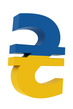 	Місця збереження документів:НауЗ -Науковий залДБВіНавчЗ - Навчальний залЧит. зал ННК		ABS-НаукЧЗ		ABS-ЧЗ ЕФ		ABS-ЧЗБухгалтеріяКЕТе - Каф. Економ. теор.Сучасна економіка: проблеми та перспективи Поточний інформаційний список за липень-серпень 2016 року 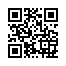 Економіка. Економічна наука         Бобух І. Поведінкова економіка та сталий розвиток: ключові аспекти взаємозв'язку / І. Бобух // Економіст. Український журнал. – 2016. – № 6. – С. 4-8.         Глущенко О. В. Фінансова архітектоніка в умовах біфуркації / О. В. Глущенко // Актуальні проблеми економіки. – 2016. – № 5. – С. 8-19.         Диха М. В. Система засобів економічного механізму державного регулювання соціально-економічних процесів / М. В. Диха // Актуальні проблеми економіки. – 2016. – № 5. – С. 20-29.         Кричевська Т. Історія інститутів грошово-кредитного регулювання США. Стаття 4. Від становлення системної антиінфляційної політики до стимулювання економіки за допомогою креативного фінансового сектора (1977-2007) / Т. Кричевська // Економічна теорія. – 2016. – № 2. – С. 46-62.         Олійник О. Методологічні підходи до формування макропруденційної політики та практичні заходи для її впровадження / О. Олійник // Банківська справа. – 2016. – № 2. – С. 69-84.         Решетило В. П. Економічна глобалізація і суперечності структурної політики держави / В. П. Решетило, І. А. Островський // Ефективна економіка. – 2016. – № 6.         Рибалкін В. До методології формування теорії економіки знань у концепції постіндустріального суспільства / В. Рибалкін // Економічна теорія. – 2016. – № 1. – С. 26-39.         Соколов Б. И. Эволюция парадигмы государственного долга / Б. И. Соколов, С. В. Соколова // Актуальні проблеми економіки. – 2016. – № 5. – С. 49-56.         Стройко Т. Оцінка якості українського інституційного середовища в системі індексу глобальної конкурентоспроможності / Т. Стройко, Д. Душейко // Економіст. Український журнал. – 2016. – № 5. – С. 12-18.         Шиманська В. В. Дослідження генези розвитку та класифікаційних ознак економічної категорії "реструктуризація підприємства" / В. В. Шиманська // Вісник Київського інституту бізнесу та технологій. – 2016. – № 1. – С. 104-107.Ризик         Зубова В. В. Основні підходи до визначення та класифікації банківських ризиків / В. В. Зубова // Ефективна економіка. – 2016. – № 6.         Мисник Т. Г. Податкові ризики: характеристика та шляхи мінімізації / Т. Г. Мисник, О. В. Безкровний, Ю. О. Романченко // Актуальні проблеми економіки. – 2016. – № 6. – С. 158-166.         Павлишин І. О. Фінансовий ризик-менеджмент комерційного банку: класифікація та оцінка ризиків / І. О. Павлишин // Інвестиції: практика та досвід. – 2016. – № 10. – С. 39-42.         Посохов І. М. Дослідження державної політики регулювання ризику в країнах ЄС / І. М. Посохов // Економіка. Фінанси. Право. – 2016. – № 2. – С. 8-12.Капітал         Наконечна А.С. Модель коригування структури капіталу суб'єктів господарювання в умовах адаптації до циклічних змін економіки / А. С. Наконечна // Актуальні проблеми економіки. – 2016. – № 5. – С. 182-190.Економіка природокористування         Боронос В. Г. Екологічна модернізація системи управління поводження з твердими побутовими відходами в Україні на основі досвіду ЄС та Норвегії / В. Г. Боронос, О. В. Шкарупа, М. Г. Коновалов // Маркетинг і менеджмент інновацій. – 2016. – № 2. – С. 222-234.         Голян В. А. Соціально-економічні детермінанти природокористування: синдром бурштинової лихоманки / В. А. Голян // Економіка та держава. – 2016. – № 6. – С.  5-15.         Лобунько Ю. В. Інформаційне забезпечення формування природоохоронного землекористування / Ю. В. Лобунько // Актуальні проблеми економіки. – 2016. – № 5. – С. 221-228.         Мареха І. С. Ринково-економічний канал міжпоколінної трансмісії екологічних цінностей / І. С. Мареха // Актуальні проблеми економіки. – 2016. – № 6. – С. 282-290.         Миклуш Т. Еколого-економічні засади та змістовна характеристика комплексного природокористування / Т. Миклуш // Економіст. Український журнал. – 2016. – № 6. – С. 30-33.         Миклуш Т. Комплексне природокористування: теоретико-методологічні засади та інституціональні передумови / Т. Миклуш // Економіст. Український журнал. – 2016. – № 5. – С. 51-53.         Міщенко І. А. Система екологічного управління сільськими територіями / І. А. Міщенко // Інвестиції: практика та досвід. – 2016. – № 12. – С. 35-37.         Омельченко А. Екологізація економічного розвитку як фактор модернізації виробництва / А. Омельченко, Г. Обиход, Т. Нечитайло // Економіст. Український журнал. – 2016. – № 6. – С. 24-27.         Сазонець І. Л. Вдосконалення системи управління раціональним використанням водних ресурсів підприємствами України / І. Л. Сазонець, О. В. Покуль // Актуальні проблеми економіки. – 2016. – № 5. – С. 241-245.Інвестиції         Ворсовський О. Л. Позичкові джерела формування фінансового потенціалу інвестиційної діяльності підприємств / О. Л. Ворсовський // Економіка та держава. – 2016. – № 5. – С. 62-64.         Голян В. А. Інвестиції у відтворення осушених сільськогосподарських угідь: регіональні особливості / В. А. Голян, В. В. Савчук, І. І. Андрощук // Інвестиції: практика та досвід. – 2016. – № 12. – С. 13-21.         Денисенко М. П. Іноземне інвестування економіки України / М. П. Денисенко // Актуальні проблеми економіки. – 2016. – № 7. – С. 70-77.         Кльоба Л. Г. Банківська інвестиційна діяльність на ринку цінних паперів / Л. Г. Кльоба // Економіка та держава. – 2016. – № 6. – С. 20-24.         Кльоба Л. Г. Процесний підхід до управління банківською інвестиційною діяльністю / Л. Г. Кльоба // Інвестиції: практика та досвід. – 2016. – № 11. – С. 19-23.         Литвин, О.Ю. Вплив економічної ситуації в Україні на вибір інвестиційних інструментів / О. Ю. Литвин, В. І. Аранчій, Л. О. Дорогань-Писаренко // Актуальні проблеми економіки. – 2016. – № 6. – С. 321-326.         Мироненко М. Ю. Проблеми та перспективи розвитку інститутів спільного інвестування в Україні / М. Ю. Мироненко, Д. Р. Шлапак // Економіка. Фінанси. Право. – 2016. – № 1. – С. 23-27.         Череп А. В. Інвестиційний клімат України і шляхи його покращення / А. В. Череп, О. В. Топчанюк // Економіка. Фінанси. Право. – 2016. – № 1. – С. 7-12.Циклічність відтворення. Бізнес-цикли         Бандура О. Загальна модель економічних циклів –  модель кумулятивної неефективності ринків / О. Бандура // Економічна теорія. – 2016. – № 1. – С. 86-101.         Кораблін С. Національний бізнес-цикл і доходи зведеного бюджету України: підходи до оцінки кількісного впливу / С. Кораблін // Економічна теорія. – 2016. – № 2. – С. 75-84.Економічний розвиток. Інновації         Алиев Б. Методологические принципы оценки инновационных проектов / Б. Алиев // Економіст. Український журнал. – 2016. – № 5. – С. 57-61.         Афендікова Н. О. Інноваційний розвиток аграрного виробництва в сучасних умовах / Н. О. Афендікова // Економіка та держава. – 2016. – № 6. – С. 32-34.         Бойчук А. Б. Оцінювання інноваційного потенціалу підприємства з урахуванням особливостей машинобудівної галузі / А. Б. Бойчук // Маркетинг і менеджмент інновацій. – 2016. – № 2. – С. 129-143.         Гришов В. В. Концептуальні напрями інноваційного розвитку аграрного виробництва в Україні / В. В. Гришов, О. В. Демченко // Вісник Київського інституту бізнесу та технологій. – 2016. – № 1. – С. 17-22.         Жуков С. А. Економічна інерційність промисловості України та формування інноваційного потенціалу галузі та регіону / С. А. Жуков, Д. В. Солоха, О. В. Бєлякова // Актуальні проблеми економіки. – 2016. – № 7. – С. 16-22.         Жукова Л. Альтернативність економічного розвитку держави з погляду інституціонального підходу / Л. Жукова // Економічна теорія. – 2016. – № 2. – С. 33-45.         Завгородня О. Актуальні концепти економічної теорії інновацій / О. Завгородня // Економічна теорія. – 2016. – № 2. – С. 5-17.         Залуцький І. В. Взаємозв'язок віку топ-менеджерів країни та економічних успіхів держав / І. В. Залуцький, С. В. Войтко, М. В. Шашина // Економіка та держава. – 2016. – № 5. – С. 67-71.         Кльоба Л. Г. Оцінювання рівня інноваційності банківських продуктів і послуг / Л. Г. Кльоба // Ефективна економіка. – 2016. – № 6.         Кожем'якіна С. М. Інноваційна діяльність вищих навчальних закладів України: макроекономічна оцінка / С. М. Кожем'якіна // Ефективна економіка. – 2016. – № 6.         Леоненко П. М. Фінансове забезпечення інноваційної діяльності в Україні за технологічними укладами / П. М. Леоненко, Н. М. Краус // Фінанси України. – 2016. – № 4. – С. 50-64.         Лутчин Н. П. Якість життя в регіонах України: об'єктивне та суб'єктивне оцінювання / Н. П. Лутчин // Актуальні проблеми економіки. – 2016. – № 6. – С. 368-375.         Маслак О. І. Фактори розвитку трансферу технологій машинобудівного підприємства / О. І. Маслак, М. В. Маслак, О. О. Безручко // Актуальні проблеми економіки. – 2016. – № 5. – С. 171-181.         Молодоженя М. С. Інноваційні проекти підприємств торгівлі / М. С. Молодоженя // Економіка України. – 2016. – № 4. – С. 92-103.         Технология, которая приносит пользу обществу : концерн "НИКМАС" предлагает смарт-решения в области компрессоростроения и энергетики // Панорама. – 2016. – № 34.- 17-24 августа. – С. А8.         Фаріон М. М. Інноваційний розвиток України та країн ЄС: порівняльний аналіз / М. М. Фаріон // Ефективна економіка. – 2016. – № 6.         Федулова Л. І. Напрями розвитку регіональних інноваційних екосистем в Україні / Л. І. Федулова // Актуальні проблеми економіки. – 2016. – № 7. – С. 240-248.         Штулер І. Ю. Структурно-логічна схема організації та регулювання інноваційної діяльності в сучасних умовах розвитку економіки України / І. Ю. Штулер // Актуальні проблеми економіки. – 2016. – № 5. – С. 134-139.Економічне зростання. Економічна рівновага         Гудзь Т. П. Формування фінансової рівноваги підприємства: методологічний аспект / Т. П. Гудзь // Актуальні проблеми економіки. – 2016. – № 7. – С. 8-15.         Скрипниченко М. Моделі економічного зростання / М. Скрипниченко // Економічна теорія. – 2016. – № 1. – С. 101-117.Математична економіка         Бєлялов Т. Е. Модель фінансового планування і прогнозування на підприємствах легкої промисловості в умовах невизначеності зовнішнього середовища / Т. Е. Бєлялов // Актуальні проблеми економіки. – 2016. – № 7. – С. 425-431.         Кривов'язюк І. В. Діагностика кризового стану інноваційно активних машинобудівних підприємств на базі дискримінантної моделі / І. В. Кривов'язюк, Р. М. Стрільчук // Актуальні проблеми економіки. – 2016. – № 7. – С. 454-465.         Мальований М. І. Аналіз впливу соціально-економічних детермінант на рівень тіньової економіки в контексті фінансування соціального захисту населення / М. І. Мальований, О. О. Непочатенко, О. А. Непочатенко // Актуальні проблеми економіки. – 2016. – № 7. – С. 466-474.         Меркулова Т. В. Модель динамики собственного капитала банка: анализ условий и ограничений роста / Т. В. Меркулова, А. А. Янцевич // Актуальні проблеми економіки. – 2016. – № 6. – С. 405-418.         Олійник О. М. Адаптація систем управління логістикою на підприємствах з використанням асимптотичних методів / О. М. Олійник, Н. М. Коваленко, О. О. Головань // Актуальні проблеми економіки. – 2016. – № 5. – С. 395-401.         Тютюнник Ю. М. Механізми факторного аналізу показників фінансового стану галузей економіки / Ю. М. Тютюнник, С. В. Тютюнник // Актуальні проблеми економіки. – 2016. – № 5. – С. 421-429.         Чупілко Т. А. Дослідження динаміки ринку праці в Україні з урахуванням структурних змін у зайнятості населення / Т. А. Чупілко, С. І. Чупілко, Я. В. Хрущ // Ефективна економіка. – 2016. – № 6.         Швачич Г. Г. Розподілене моделювання візуалізації векторів розв'язків прикладних задач на основі схем підвищеного порядку точності / Г. Г. Швачич, О. В. Соболенко, М. О. Ткач // Актуальні проблеми економіки. – 2016. – № 7. – С. 502-511.         Шкарлет С. М. Формування стратегій розбудови економіки інформаційного типу з метою забезпечення економічної безпеки держави / С. М. Шкарлет // Економіка України. – 2016. – № 3. – С. 17-29.         Школенко О. Б. Оцінювання впливу обсягів виробництва продукції сільського господарства на економічний стан України / О. Б. Школенко, О. М. Транченко, О. А. Непочатенко // Актуальні проблеми економіки. – 2016. – № 6. – С. 419-424.         Юринець З. В. Нейромережеве моделювання як інструмент прогнозування інноваційного розвитку економіки України / З. В. Юринець, В. В. Круглякова // Актуальні проблеми економіки. – 2016. – № 6. – С. 425-432.Історія економічних теорій         Балтовскі М. Еволюція економічної науки та Новий Прагматизм Гжегожа В. Колодка / М. Балтовскі // Економіка України. – 2016. – № 1. – С. 4-19.         Довбенко М. Видатний дослідник економічної нерівності : Е. Дітон - американський вчений, лауреат Нобелівської премії за 2015 р. / М. Довбенко // Економічна теорія. – 2016. – № 2. – С. 100-105.         Тарасевич В. Влада-власність у племінному союзі / В. Тарасевич // Економічна теорія. – 2016. – № 2. – С. 18-32.Економіка праці. Організація праці         Белан А. Профессиональная адаптация персонала / А. Белан; науч. рук. О.В. Игнатенко // Вісник Київського інституту бізнесу та технологій. – 2016. – № 2. – С. 67-68.         Богдан А. Фактори ефективної діяльності команди / А. Богдан; наук. кер. О.В. Ігнатенко // Вісник Київського інституту бізнесу та технологій. – 2016. – № 2. – С. 36-37.         Васюта В. Б. Мотивація праці персоналу на підприємстві в сучасних умовах господарювання / В. Б. Васюта, Л. І. Бульбаха // Ефективна економіка. – 2016. – № 6.         Григор'єва О. В. Впровадження європейських стандартів охорони праці в діяльність українських підприємств / О. В. Григор'єва, І. О. Лавріненко // Ефективна економіка. – 2016. – № 6.         Дворнина Д. А. Совершенствование нормирования труда как одно из эффективных направлений кадровой политики (на примере частного вуза) / Д. А. Дворнина // Высшее образование сегодня. – 2016. – № 6. – С. 20-23.         Дубровіна К. Мотивація, як функція менеджменту / К. Дубровіна // Вісник Київського інституту бізнесу та технологій. – 2016. – № 2. – С. 40-42.         Звольский А. Демотивация сотрудников: причины возникновения и способы борьбы / А. Звольский; науч. рук. О.В. Игнатенко // Вісник Київського інституту бізнесу та технологій. – 2016. – № 2. – С. 44-46.         Карковська В. Я. Життєвий цикл працівника та його вплив на кадрову безпеку підприємства / В. Я. Карковська, П. І. Васюник // Актуальні проблеми економіки. – 2016. – № 7. – С. 290-297.         Колот А. Цінності трудового життя та гідна праця: філософія взаємодії і розвитку / А. Колот // Україна: аспекти праці – 2016. – № 1/2. – С. 3-14.         Мартинова Н. С. Перспективи розвитку соціального партнерства на прикладі туристичного бізнесу України / Н. С. Мартинова // Вісник Київського інституту бізнесу та технологій. – 2016. – № 1. – С. 53-57.         Монстович-Артем'єва П. Ефективні методи оцінки персоналу на різних підприємствах України / П. Монстович-Артем'єва; наук. кер. О.В. Ігнатенко // Вісник Київського інституту бізнесу та технологій. – 2016. – № 2. – С. 53-54.         Мошковская А. А. Сущность и виды стимулирования в управлении персоналом / А. А. Мошковская; науч. рук. О.В. Игнатенко // Вісник Київського інституту бізнесу та технологій. – 2016. – № 2. – С. 56-58.         Музика К. Роль примирних процедур у вирішенні трудового конфлікту / К. Музика; наук. кер. О.В. Ігнатенко // Вісник Київського інституту бізнесу та технологій. – 2016. – № 2. – С. 84-85.         Полешко Л. В. Порівняльний аналіз моделей управління персоналом / Л. В. Полешко // Вісник Київського інституту бізнесу та технологій. – 2016. – № 2. – С. 59-60.         Хоцевич М. Проблеми мотивації робітників / М. Хоцевич; наук. кер. О.В. Ігнатенко // Вісник Київського інституту бізнесу та технологій. – 2016. – № 2. – С. 64-65.         Bashi S. G. The effect of service contact personnel attributes on customer satisfaction and purchase intention / S. G. Bashi, K. H. Hanzaee, H. Nikoumaram // Маркетинг і менеджмент інновацій. – 2016. – № 2. – С. 59-72.Виплати. Відпустка         Волкова Н. Оплата щорічної відпустки після відпустки для догляду за дитиною в разі зміни посади чи розряду / Н. Волкова // Баланс-Бюджет. – 2016. – № 35. – С. 27-31.         Кравченко Л. Колективний договір: обгрунтовуємо гарантії з оплати праці / Л. Кравченко // Головбух: БЮДЖЕТ. – 2016. – № 26. – С. 24-28.         Левадський І. Оплата праці держслужбовців: враховуємо нові умови / І. Левадський // Головбух: БЮДЖЕТ. – 2016. – № 23. – С. 6-13.         Левадський І. Оплата праці службовців у держоргані: на що звернути увагу / І. Левадський // Головбух: БЮДЖЕТ. – 2016. – № 24. – С. 14-20.         Оплата праці // Податки та бухгалтерський облік. – 2016. – № 50. – С. 4-89.         Скворцов І. Б. Обґрунтування вартості робочої сили з урахуванням її відтворення / І. Б. Скворцов, О. Я. Загорецька, В. А. Гришко // Актуальні проблеми економіки. – 2016. – № 5. – С. 42-48.         Усенко О. Виконання працівником додаткових обов'язків / О. Усенко // Вісник. Право знати все про податки і збори. – 2016. – № 24 : Допомога при вагітності та пологах. – С. 42-43.         Усенко О. Відпустка без збереження заробітної плати: чи вплине на кількість днів щорічної відпустки / О. Усенко // Головбух: БЮДЖЕТ. – 2016. – № 32. – С. 20-22.         Усенко О. Відпустка у зручний час : чи має право працівниця, в якої двоє дітей до 15 років, отримати щорічну основну відпустку в іншому періоді, аніж передбачено графіком відпусток / О. Усенко // Вісник. Право знати все про податки і збори. – 2016. – № 23 : Резерв сумнівних боргів. – С. 41.         Усенко О. Право на відпустку після втрати статусу держслужбовця / О. Усенко // Вісник. Право знати все про податки і збори. – 2016. – № 29 : Фінансові інструменти. – С. 39.         Усенко О. Робота в декреті дає право на щорічну відпустку / О. Усенко // Вісник. Право знати все про податки і збори. – 2016. – № 29 : Фінансові інструменти. – С. 40.Ринок праці. Безробіття.Мобільність робочої сили         Бесчастна Д. О. Аналіз ринку праці у сучасних умовах економічних змін / Д. О. Бесчастна, Т. О. Довгих // Ефективна економіка. – 2016. – № 6.         Боков О. Ринок праці ЄС: досвід для України / О. Боков, С. Бокова, Т. Біденко // Україна: аспекти праці. – 2016. – № 1/2. – С. 46-53.         Коваль Л. На ринку праці України очікують великі зміни : фахівець прогнозує, що незабаром умови тут диктуватиме претендент, а не роботодавець / Л. Коваль // Урядовий кур'єр. – 2016. – № 126.- 8 липня. – С. 1, 5.         Пахомова Т. М. Сучасний стан зайнятості та безробіття в Україні / Т. М. Пахомова // Вісник Київського інституту бізнесу та технологій. – 2016. – № 1. – С. 86-91.         Петренко О. О. Адаптивний підхід до подолання дисбалансу між попитом і пропозицією на ринку праці України / О. О. Петренко // Актуальні проблеми економіки. – 2016. – № 6. – С. 291-298.         Семів Л. К. Проблеми інтеграції внутрішньо переміщених осіб в Україні в світлі наукових підходів до дослідження / Л. К. Семів // Регіональна економіка. – 2016. – № 1. – С. 59-70.         Терюханова І. Розвиток малого та середнього бізнесу в Україні – погляд держави та роботодавців на проблеми та пошук шляхів іх вирішення / І. Терюханова, Т. Тимошек, О. Терещук // Україна: аспекти праці. – 2016. – № 1/2. – С. 21-30.         Черба В. М. Аналіз регіональних особливостей та диспропорцій ринку праці в Україні / В. М. Черба, І. С. Сіліна, А. О. Лінник // Інвестиції: практика та досвід. – 2016. – № 11. – С. 62-66.         Чупілко Т. А. Дослідження динаміки ринку праці в Україні з урахуванням структурних змін у зайнятості населення / Т. А. Чупілко, С. І. Чупілко, Я. В. Хрущ // Ефективна економіка. – 2016. – № 6.         Юрик Я. І. Законодавчий захист зайнятості в Україні: оцінювання жорсткості та напрями лібералізації / Я. І. Юрик // Економіка та держава. – 2016. – № 5. – С. 49-57.Регіональна економіка         Аземмедов С. Ф. Роль государства в обеспечении устойчивого регионального развития / С. Ф. Аземмедов // Інвестиції: практика та досвід. – 2016. – № 10. – С. 43-45.         Возняк Г. В. Методичний інструментарій оцінювання бюджетного забезпечення регіону / Г. В. Возняк // Регіональна економіка. – 2016. – № 1. – С. 110-121.         Голян В. А. Інвестиції у відтворення осушених сільськогосподарських угідь: регіональні особливості / В. А. Голян, В. В. Савчук, І. І. Андрощук // Інвестиції: практика та досвід. – 2016. – № 12. – С. 13-21.         Давимука С. А. Передумови формування та розвитку креативної економіки регіонів / С. А. Давимука, Л. І. Федулова // Регіональна економіка. – 2016. – № 1. – С. 12-22.         Карташов Є. Г. Європейська практика реалізації стратегії охорони довкілля / Є. Г. Карташов // Економіка та держава. – 2016. – № 5. – С. 17-19.         Кифяк В. Ф. Теоретичні основи сценарного прогнозування соціально-економічного розвитку прикордонного регіону / В. Ф. Кифяк // Актуальні проблеми економіки. – 2016. – № 7. – С. 214-222.         Кіндзерський Ю. В. Можливості спеціальних економічних зон у контексті міжрегіонального вирівнювання та розвитку депресивних територій / Ю. В. Кіндзерський // Економіка України. – 2016. – № 1. – С. 52-72.         Луцків О. М. Особливості динаміки структурних зрушень в економіці регіонів України / О. М. Луцків // Регіональна економіка. – 2016. – № 1. – С. 39-51.         Скляров С. О. Особливості державного управління проблемними регіонами та їх типологія / С. О. Скляров // Інвестиції: практика та досвід. – 2016. – № 10. – С. 75-78.         Тимченко І. Р. Класифікація механізмів взаємодії суб`єктів економічних відносин у транскордонному просторі / І. Р. Тимченко // Регіональна економіка. – 2016. – № 1. – С. 144-150.         Ткаченко С. А. Виділення в функціонально розвинутої системі стратегічного регулювання регіональної структури та територіальної організації суб`єкта сфери підсистеми економічного моніторингу / С. А. Ткаченко // Економіка. Фінанси. Право. – 2016. – № 4. – С. 4-8.         Bilovodska O. A. Development of the enterprise distribution system taking into account the regional logistics potential / O. A. Bilovodska, O. F. Gryshchenko, L. O. Syhyda // Маркетинг і менеджмент інновацій. – 2016. – № 2. – С. 73-79.         Prokopiuk A. Model of regional development on the basis of structural transformations / A. Prokopiuk // Регіональна економіка. – 2016. – № 1. – С. 32-39.Економіка землі. Торгівля землею, нерухомістю         Герасимчук З. В. Ефективність фінансово-економічного регулювання земельних відносин у контексті використання земельних ресурсів лісогосподарського призначення / З. В. Герасимчук, А. І. Крисак // Актуальні проблеми економіки. – 2016. – № 6. – С. 270-281.         Гурська О. М. Удосконалення процесу оцінки нерухомості на сучасному етапі / О. М. Гурська; наук. кер. Н. В. Нестеренко // Вісник Київського інституту бізнесу та технологій. – 2016. – № 2. – С. 8-10.         Новаковська І. Теоретичні аспекти та механізми оптимізації земельно-господарського устрою міст і впорядкування їх територій для містобудівних потреб / І. Новаковська // Економіст. Український журнал. – 2016. – № 5. – С. 46-50.         Сакаль О. Пріоритетні напрями використання осушених земель в Україні / О. Сакаль // Економіст. Український журнал. – 2016. – № 5. – С. 41-45.         Удосконалення методики оцінки земель сільськогосподарського призначення в Україні / А. Третяк, О. Ковалишин, В. Третяк, Н. Третяк // Економіст. Український журнал. – 2016. – № 5. – С. 38-40.         Чечуліна О. Вартість земельної ділянки: правила визначення та застосування / О. Чечуліна // Баланс-Бюджет. – 2016. – № 34 (спецвипуск) : Бюджетна установа - учасник земельних відносин: правове регулювання, точки дотику бюджетного, земельного та податкового законодавства. – С. 8-9.         Fundamentals of Ukrainian land fund management / V. Yu. Shkola, M. D. Domashenko, A. V. Kuchmiyov, K. S. Novak // Маркетинг і менеджмент інновацій. – 2016. – № 2. – С. 235-245.Економіка житла         Алєксєєв І. В. Оцінювання ефективності управління житловим фондом / І. В. Алєксєєв, Н. В. Мороз // Актуальні проблеми економіки. – 2016. – № 5. – С. 246-253.         Островський І. А. Тарифоутворення в ЖКГ: теоретичні передумови та практичні суперечності / І. А. Островський, В. М. Прасол, О. І. Славута // Інвестиції: практика та досвід. – 2016. – № 12. – С. 59-63.         Чичуліна К. В. Сучасні тенденції формування тарифів на послуги житлово-комунального господарства / К. В. Чичуліна, В. В. Міхрякова, К. В. Дорошенко // Ефективна економіка. – 2016. – № 6.Форми органiзацiї та співробітництва в економiцi         Борисова В. Ключевые аспекты организационного развития в соврименном бизнесе / В. Борисова; науч. рук. О.В. Игнатенко // Вісник Київського інституту бізнесу та технологій. – 2016. – № 2. – С. 38-39.         Гринько Т. В. Функції логістичної системи в умовах забезпечення конкурентоспроможності підприємств галузі металургії / Т. В. Гринько // Економіка та держава. – 2016. – № 5. – С. 12-16.         Дикань О. В. Комплексна оцінка ефективності інтегрованої системи управління якістю в умовах формування інноваційно-орієнтованого промислово-логістичного кластеру / О. В. Дикань // Ефективна економіка. – 2016. – № 6.         Каплун І. В. Підвищення конкурентоспроможності підприємства шляхом стратегічного управління / І. В. Каплун, Н. В. Погуда // Інвестиції: практика та досвід. – 2016. – № 12. – С. 74-78.         Крисак А. О. Проблеми розвитку малих підприємств в Україні та шляхи їх вирішення / А. О. Крисак // Вісник Київського інституту бізнесу та технологій. – 2016. – № 2. – С. 15-17.         Макаренко Ю. П. Управлінський напрям забезпечення економічної стійкості та зростання продуктивності малих підприємств / Ю. П. Макаренко // Економіка та держава. – 2016. – № 6. – С. 16-19.         Панюк Т. П. Важіль соціальної відповідальності в процесі мінімізації економічних конфліктів на переробних підприємствах / Т. П. Панюк // Вісник Київського інституту бізнесу та технологій. – 2016. – № 1. – С. 81-86.         Приліпко С. М. Перспективи розвитку обслуговуючої кооперації малих сільськогосподарських товаровиробників / С. М. Приліпко // Ефективна економіка. – 2016. – № 6.         Технология, которая приносит пользу обществу : концерн "НИКМАС" предлагает смарт-решения в области компрессоростроения и энергетики // Панорама. – 2016. – № 34.- 17-24 августа. – С. А8.         Фарат О. В. Оцінювання факторів впливу на формування та розвиток кластерів / О. В. Фарат, Н. С. Питуляк // Актуальні проблеми економіки. – 2016. – № 7. – С. 201-205.         Чернов В. Від слави до надії : вже багато років у Конотопі святкують одночасно День шахтаря і День заводу "Червоний металіст" / В. Чернов // Голос України. – 2016. – № 160.- 26 серпня. – С. 8.         Шилепницький П. І. Державно-приватне партнерство у транскордонному співробітництві / П. І. Шилепницький // Інвестиції: практика та досвід. – 2016. – № 11. – С. 10-15.         Ketko N. Analysing, evaluating and ranking of motivational preferences of entrepreneurs in small business development / N. Ketko, E. Akimova // Актуальні проблеми економіки. – 2016. – № 1. – С. 361-370.Фінанси         Україна. Закони.   Про фінансову реструктуризацію : Закон України від 14 червня 2016 р. № 1414-VIII / Україна. Закони // Голос України. – 2016. – № 134.- 19 липня. – С. 4-7.// Орієнтир. – 2016. – № № 29.- 17 серпня. – С. 7-10.         Безгуба М. О. Фінансова складова регулювання економічного розвитку / М. О. Безгуба // Економіка та держава. – 2016. – № 6. – С. 77-81.         Белінська Г. В. Ринок фінансових інновацій: сутність, особливості та передумови створення / Г. В. Белінська // Наукові праці НДФІ. – 2016. – Вип. 1 (74). – С. 137-149.         Богдан І. В. Діагностика стану сектору загальнодержавного управління України / І. В. Богдан, Т. Ю. Яра, Д. В. Коноваленко // Фінанси України. – 2016. – № 4. – С. 27-49.         Богдан Т. П. Фіскальні правила як важлива складова прогресивних фіскальних інститутів / Т. П. Богдан // Фінанси України. – 2016. – № 4. – С. 7-26.         Бондаренко Т. М. Необхідні заходи щодо контролю за цільовим фінансуванням, наданим іноземними державами під виробництво товарів, робіт, послуг / Т. М. Бондаренко // Актуальні проблеми економіки. – 2016. – № 6. – С. 337-342.         Брус С. І. Рекапіталізація агентів лізингового ринку України як передумова його відновлення / С. І. Брус, Є. О. Бублик // Фінанси України. – 2016. – № 4. – С. 114-127.         В Сумах станет больше индийских студентов : в СумГУ состоялась встреча с Чрезвычайным и Полномочным Послом Республики Индия в Украине Манодж Кумар Бхарти // Ваш шанс. – 2016. – № 33.- 17-24 августа. – С. 2А.         Вдовиченко А. М. Вплив фіскальної політики на товарний експорт у гравітаційній моделі зовнішньої торгівлі України / А. М. Вдовиченко, А. І. Зубрицький // Фінанси України. – 2016. – № 6. – С. 51-71.         Голвазін О. М. Вплив фінансової децентралізації на територіальний розвиток України в умовах економічної концентрації / О. М. Голвазін // Ефективна економіка. – 2016. – № 6.         Голик Л. Охорона навколишнього природного середовища та проблеми її фінансового забезпечення / Л. Голик, Т. Шарахова; наук. кер. П. М. Боровик // Вісник Київського інституту бізнесу та технологій. – 2016. – № 2. – С. 4-5.         Голуб С. М. Тенденції та особливості розвитку фінансових ринків світу та України / С. М. Голуб // Наукові праці НДФІ. – 2016. – Вип. 1 (74). – С. 126-136.         Грибанов Ю. 6 современных тенденций в финансовом секторе / Ю. Грибанов // Банковский менеджмент. – 2016. – № 1. – С. 17-20.         Диба О. Особливості фінансового забезпечення інноваційного розвитку Китаю та Японії / О. Диба // Банківська справа. – 2016. – № 2. – С. 19-31.         Єфименко Т. І. Інституціональні аспекти реформування державних фінансів / Т. І. Єфименко, С. Л. Конопльов // Фінанси України. – 2016. – № 6. – С. 7-30.         Зозуля Н. Бюджетне фінансування розвитку аграрної сфери економіки України / Н. Зозуля, А. Цвігун; наук. кер. П.М. Боровик // Вісник Київського інституту бізнесу та технологі.  – 2016. – № 2. – С. 12-13.         Іголкін І. В. Роль транспарентності бюджетних відносин у системі управління державними фінансами / І. В. Іголкін // Наукові праці НДФІ. – 2016. – Вип. 1 (74). – С. 50-67.         Коломийчук Н. М. Особливості державного внутрішнього фінансового контролю за виконанням бюджетів / Н. М. Коломийчук // Інвестиції: практика та досвід. – 2016. – № 12. – С. 26-28.         Корнєєв В. В. Подолання дефіциту інвестиційних ресурсів за допомогою інструментарію банку розвитку / В. В. Корнєєв, С. В. Кульпінський // Фінанси України. – 2016. – № 5. – С. 82-96.         Кукурудза А. О. Фінансовий менеджмент доходності бізнесу / А. О. Кукурудза, Н. С. Щербина; наук. кер. П. М. Боровик // Вісник Київського інституту бізнесу та технологій. – 2016. – № 2. – С. 49.         Куценко Т. Ф. Публічні фінанси в Україні: зміст та структура з урахуванням сучасних тенденцій розвитку / Т. Ф. Куценко // Економіка та держава. – 2016. – № 6. – С. 62-66.         Леоненко П. М. Фінансове забезпечення інноваційної діяльності в Україні за технологічними укладами / П. М. Леоненко, Н. М. Краус // Фінанси України. – 2016. – № 4. – С. 50-64.         Львова Н. А. Концепция сравнительной оценки финансовых систем / Н. А. Львова // Актуальні проблеми економіки. – 2016. – № 5. – С. 308-316.         Магута О. В. Методичні підходи до формування цільового капіталу (ендавменту) для інноватизації вищої освіти в Україні / О. В. Магута // Ефективна економіка. – 2016. – № 6.         Марьєнко М. С. Фінансування закладів і програм соціального забезпечення молоді та неповнолітніх / М. С. Марьєнко, Л. І. Черненко; наук. кер. П. М. Боровик // Вісник Київського інституту бізнесу та технологій. – 2016. – № 2. – С. 17-18.         Мурашко Т. Фінансові інструменти: облік та звітність за міжнародними стандартами / Т. Мурашко // Вісник. Право знати все про податки і збори. – 2016. – № 29 : Фінансові інструменти. – С. 4-14.         Никонович М. О. Імплементація гіпотетичного методу у праксеологію державного аудиту / М. О. Никонович, В. В. Федорів, Ю. Р. Баранюк // Економіка та держава. – 2016. – № 6. – С. 43-47.         Отори Х. Пять финтух-трендов, за которыми стоит наблюдать в 2016 году / Х. Отори // Банковский менеджмент. – 2016. – № 1. – С. 20-23.         Піхоцький В. Зарубіжний досвід організації державного фінансового контролю та можливість його використання в Україні / В. Піхоцький // Економіст. – 2016. – № 1. – С. 31-35.         Піхоцький В. Ф. Система інформаційного забезпечення контролюючих органів як інструмент підвищення державного фінансового контролю в Україні / В. Ф. Піхоцький // Регіональна економіка. – 2016. – № 1. – С. 138-144.         Редзюк Є. Фінансовий ринок та інвестиційні процеси в Україні: досягнення, проблеми та перспективи розвитку / Є. Редзюк // Економіст. Український журнал. – 2016. – № 6. – С. 9-15.         Рисін В. В. Напрями підвищення безпеки фінансового сектору в період кризи / В. В. Рисін // Фінанси України. – 2016. – № 6. – С. 82-95.         Рязанова Н. С. Фінансове рахівництво як інституційно-інфраструктурна складова інформаційної економіки / Н. С. Рязанова, В. М. Федосов // Фінанси України. – 2016. – № 3. – С. 55-85.         Семцов В. М. Фінансова децентралізація в Україні: пошук нової моделі, можливості та межі / В. М. Семцов // Економіка та держава. – 2016. – № 5. – С. 20-25.         Співак К. Сумщина залучає індійські рупії : фармація, промисловість, освіта та аграрне виробництво – Сумщина поглиблюватиме співпрацю з індійськими інвесторами / К. Співак // Сумщина. – 2016. – № 33.- 18 серпня. – С. 10.         Туголуков С. І. Фінансова децентралізація: сучасний стан та ризики впровадження / С. І. Туголуков // Вісник Київського інституту бізнесу та технологій. – 2016. – № 2. – С. 32-33.         Хмельков А. В. Счетная палата Украины как агент института контроля публичных финансов / А. В. Хмельков // Актуальні проблеми економіки. – 2016. – № 5. – С. 370-381.         Kuzmin O. Y. Crowdfunding: essence, value and typology / O.Ye. Kuzmin, O. S. Skybinskyi, O. Z. Ugolkova // Маркетинг і менеджмент інновацій. – 2016. – № 2. – С. 170-180.Бюджет         Україна. Закони.   Про внесення змін До Закону України "Про Державний бюджет України на 2016 рік" : Закон України від 19 травня 2016 р. № 1384-VIII / Україна. Закони // Орієнтир. – 2016. – № 23.- 6 липня. – С. 6-20.         Вдовиченко А. М. Вплив фіскальної політики на товарний експорт у гравітаційній моделі зовнішньої торгівлі України / А. М. Вдовиченко, А. І. Зубрицький // Фінанси України. – 2016. – № 6. – С. 51-71.         Возняк Г. В. Методичний інструментарій оцінювання бюджетного забезпечення регіону / Г. В. Возняк // Регіональна економіка. – 2016. – № 1. – С. 110-121.         Євтушенко М. С. Методологічні підходи до планування видатків місцевих бюджетів: зарубіжний та вітчизняний досвід / М. С. Євтушенко // Наукові праці НДФІ. – 2016. – Вип. 1 (74). – С. 68-82.         Карпишин Н. І. Бюджет розвитку громади: досвід та можливості / Н. І. Карпишин, В. І. Стоян // Ефективна економіка. – 2016. – № 6.         Козарезенко Л. В. Місцеві бюджети: можливості регулювання розвитку людського потенціалу / Л. В. Козарезенко // Фінанси України. – 2016. – № 4. – С. 65-83.         Онуфрійчук О. П. Особливості бюджетної політики в умовах фіскальних перетворень в Україні / О. П. Онуфрійчук // Вісник Київського інституту бізнесу та технологій. – 2016. – № 1. – С. 75-81.         Пасічний М. Д. Особливості реалізації вітчизняної бюджетної політики / М. Д. Пасічний // Економіка та держава. – 2016. – № 5. – С. 43-48.         Плескач В. Зарубіжний досвід застосування середньострокового бюджетного планування / В. Плескач, Н. Конопацька // Банківська справа. – 2016. – № 2. – С. 3-18.         Польова О. Л. Міжбюджетні відносини в контексті реформування регіональної політики держави / О. Л. Польова, М. Ю. Мироненко // Інвестиції: практика та досвід. – 2016. – № 10. – С. 5-10.         Радіонов Ю. В. Використання бюджетних коштів в Україні: тенденції, проблеми і шляхи їх вирішення / Ю. В. Радіонов // Економіка України. – 2016. – № 2. – С. 16-28.         Радіонов Ю. Д. Бюджетне регулювання економічного розвитку / Ю. Д. Радіонов // Наукові праці НДФІ. – 2016. – Вип. 1 (74). – С. 83-94.         Рибак С. О. Історична ретроспектива розвитку бюджетної політики України в контексті соціалізації / С. О. Рибак // Наукові праці НДФІ. – 2016. – Вип. 1 (74). – С. 36-49.         Русін В. М. Особливості планування видатків місцевих бюджетів на управління / В. М. Русін // Економіка та держава. – 2016. – № 6. – С. 73-76.         Сторонянська І. З. Бюджети розвитку місцевих бюджетів: проблеми формування та використання в контексті поглиблення фінансової децентралізації / І. З. Сторонянська, Л. Я. Беновська // Фінанси України. – 2016. – № 5. – С. 34-47.         Хомутенко А. В. Оцінювання ефективності управління фінансовими потоками місцевих бюджетів України за цільовим доходом / А. В. Хомутенко, М. А. Зінченко // Актуальні проблеми економіки. – 2016. – № 1. – С. 294-306.         Bogolib T. Balance and stability of budgetary system under the conditions of economic crisis and military conflict in the east of Ukraine / T. Bogolib // Актуальні проблеми економіки. – 2016. – № 1. – С. 259-268.Податки. Оподаткування         Бабенко С. Звітність з ПДВ: останні зміни / С. Бабенко // Вісник. Право знати все про податки і збори. – 2016. – № 25 : Заходи з гарантування доставки товарів. – С. 22-23.         Баранов С. О. Ухилення від сплати податків як основний чинник тіньової економіки / С. О. Баранов // Інвестиції: практика та досвід. – 2016. – № 12. – С. 102-106.         Бондар М. І. Визначення об'єкта оподаткування податком на прибуток із урахуванням різниць / М. І. Бондар, В. В. Бабіч // Фінанси України. – 2016. – № 5. – С. 48-56.         Боровик П. М. Перспективи подальшого функціонування в Україні спеціальних податкових режимів для агробізнесу / П. М. Боровик, П. К. Бечко, В. В. Сліпченко // Вісник Київського інституту бізнесу та технологій. – 2016. – № 1. – С. 3-7.         Боровик П. М. Принципи оподаткування та проблеми їх дотримання на сучасному етапі розвитку податкових відносин / П. М. Боровик, А. А. Лесь // Вісник Київського інституту бізнесу та технологій. – 2016. – № 2. – С. 3-4.         Веклич О. О. Засади уніфікації структури вітчизняного екологічного оподаткування відповідно до класифікаційних стандартів Євростату / О. О. Веклич // Фінанси України. – 2016. – № 6. – С. 31-51.         Виправлення помилок з податку на прибуток // Податки та бухгалтерський облік. – 2016. – № 42. – С. 3-42.         Виправлення помилок у декларації з ПДВ // Податки та бухгалтерський облік. – 2016. – № 28. – С. 3-37.         Виправлення помилок у податкових накладних // Податки та бухгалтерський облік. – 2016. – № 48. – С. 3-39.         Водна рента та екоподаток // Податки та бухгалтерський облік. – 2016. – № 30. – С. 3-61.         Волкова Н. Виплати при наданні відпустки: податкові наслідки / Н. Волкова // Баланс-Бюджет. – 2016. – № 29. – С. 24-26.         Головіна С. "Зайві" квадрати: кому і скільки платити? / С. Головіна // Пенсійний кур'єр. – 2016. – № 29.- 22 липня. – С. 2.         Данилов І. Зміни в оподаткуванні пенсії / І. Данилов // Вісник. Право знати все про податки і збори. – 2016. – № 24 : Допомога при вагітності та пологах. – С. 20-22.         Декларація з податку на прибуток // Податки та бухгалтерський облік. – 2016. – № 8. – С. 2-47.         Декларування доходів громадян // Податки та бухгалтерський облік. – 2016. – № 26. – С. 3-47.         Єдиний податок // Податки та бухгалтерський облік. – 2016. – № 24. – С. 3-102.         Задорожний О. Податок на прибуток підприємств / О. Задорожний // Вісник. Право знати все про податки і збори. – 2016. – № 31 : Виробнича практика та стажування. – С. 12-15.         Задорожний О. Трансфертне ціноутворення / О. Задорожний // Вісник. Право знати все про податки і збори. – 2016. – № 23 : Резерв сумнівних боргів. – С. 24-26.         Занько Б. Капіталізація фінансових витрат / Б. Занько // Вісник. Право знати все про податки і збори. – 2016. – № 26-27 : Капіталізація фінансових витрат. – С. 6-17.         Занько Б. Резерв сумнівних боргів: особливості обліку / Б. Занько // Вісник. Право знати все про податки і збори. – 2016. – № 23 : Резерв сумнівних боргів. – С. 4-14.         Звіт із ЄСВ // Все про бухгалтерський облік. – 2016. – № 54. – С. 4-39.         Земля та нерухомість: податки // Податки та бухгалтерський облік. – 2016. – № 10. – С. 3-43.         Індексація та компенсація // Податки та бухгалтерський облік. – 2016. – № 22. – С. 3-41.         Квочкіна С. Неприбуткові організації: новий порядок ведення реєстру / С. Квочкіна // Вісник. Право знати все про податки і збори. – 2016. – № 28 : Неприбуткові організації. – С. 4-11.         Кепіна С. Нові форми звітності з ЄСВ / С. Кепіна // Вісник. Право знати все про податки і збори. – 2016. – № 25 : Заходи з гарантування доставки товарів. – С. 26-32.         Ковалевський П. Сплата податку фізичними особами / П. Ковалевський // Вісник. Право знати все про податки і збори. – 2016. – № 26-27 : Капіталізація фінансових витрат. – С. 34-37.         Кожевнікова Е. Звіт про використання доходів (прибутків) неприбуткової організації / Е. Кожевнікова // Вісник. Право знати все про податки і збори. – 2016. – № 29 : Фінансові інструменти. – С. 15-19.         Козарезенко Л. В. Податкова політика розвитку людського потенціалу / Л. В. Козарезенко // Економіка та держава. – 2016. – № 5. – С. 26-31.         Кононова А. Податок на додану вартість / А. Кононова, О. Гермаківська, О. Прищепа // Вісник. Право знати все про податки і збори. – 2016. – № 23 : Резерв сумнівних боргів. – С. 15-19.         Кононова А. Податок на додану вартість / А. Кононова, О. Гермаківська, О. Прищепа // Вісник. Право знати все про податки і збори. – 2016. – № 24 : Допомога при вагітності та пологах. – С. 15-17.         Кононова А. Постачання вживаних транспортних засобів / А. Кононова, О. Гермаківська // Вісник. Право знати все про податки і збори. – 2016. – № 29 : Фінансові інструменти. – С. 20-21.         Крисоватий А. І. Сутність та концептуальні основи формування податкової політики в умовах євроінтеграційних процесів / А. І. Крисоватий, В. М. Мельник, Т. В. Кощук // Економіка України. – 2016. – № 1. – С. 35-52.         Левадський І. Оподаткування середньої зарплати за час вимушеного прогулу / І. Левадський // Головбух: БЮДЖЕТ. – 2016. – № 28. – С. 13-17.         Левін В. І. Еволюція концепцій оподаткування малого та середнього бізнесу в контексті євроінтеграційного вектору розвитку України / В. І. Левін // Наукові праці НДФІ. – 2016. – Вип. 1 (74). – С. 16-35.         Литвин В. В. Особливості реалізації механізмів державної податкової політики в Україні / В. В. Литвин // Інвестиції: практика та досвід. – 2016. – № 11. – С. 71-73.         Литвин В. В. Теоретичні підходи до дослідження ефективності реалізації регіональної податкової політики в Україні / В. В. Литвин // Інвестиції: практика та досвід. – 2016. – № 10. – С. 79-81.         Лозинський Д. Л. Альтернативний погляд на податкову реформу в Україні / Д. Л. Лозинський, Л. В. Каленчук // Актуальні проблеми економіки. – 2016. – № 5. – С. 288-294.         Марінець О. Анульований кредит як додаткове благо : чи вважається додатковим благом боржника основна сума боргу, анульованого кредитором за його самостійним рішенням, та яким чином оподатковується такий дохід / О. Марінець, Н. Гончарова // Вісник. Право знати все про податки і збори. – 2016. – № 24 : Допомога при вагітності та пологах. – С. 23-24.         Марінець О. Грошова лотерея: оподаткування виграшу / О. Марінець, Н. Гончарова // Вісник. Право знати все про податки і збори. – 2016. – № 24 : Допомога при вагітності та пологах. – С. 22-23.         Мисник Т. Г. Податкові ризики: характеристика та шляхи мінімізації / Т. Г. Мисник, О. В. Безкровний, Ю. О. Романченко // Актуальні проблеми економіки. – 2016. – № 6. – С. 158-166.         Михальчук Н. М. Протидія ухиленню від оподаткування в інтересах зміцнення фінансової безпеки держави / Н. М. Михальчук, О. І. Олійничук // Ефективна економіка. – 2016. – № 6.         Міщенко В. С. Зміцнення бази екологічного оподаткування в Україні: методологія і практика / В. С. Міщенко // Економіка України. – 2016. – № 3. – С. 75-88.         Нова податкова накладна // Податки та бухгалтерський облік. – 2016. – № 20. – С. 3-47.         Орлова В. К. Облік і оподаткування доданої вартості / В. К. Орлова, С. М. Кафка // Економіка України. – 2016. – № 2. – С. 44-52.         Податковий квартет // Все про бухгалтерський облік. – 2016. – № 58. – С. 4-32.         Роздрібний та паливний акциз // Податки та бухгалтерський облік. – 2016. – № 18. – С. 2-48.         Романюта Е. Податкові ефекти від євроінтеграційного розвитку економіки України / Е. Романюта // Економіст. Український журнал. – 2016. – № 5. – С. 30-33.         Семенова С. Визначення підприємств малого бізнесу, які можуть застосовувати спрощену систему оподаткування, обліку та звітності / С. Семенова // Бухгалтерський облік і аудит. – 2016. – № 1. – С. 39-46.         Стельмах А. Зустрічна звірка даних фізичної особи - підприємця: повноваження органів ДФС / А. Стельмах, Ю. Пастушенко // Вісник. Право знати все про податки і збори. – 2016. – № 31 : Виробнича практика та стажування. – С. 28-29.         Стельмах А. Контроль за перевищенням обсягу доходу / А. Стельмах, Ю. Пастушенко // Вісник. Право знати все про податки і збори. – 2016. – № 26-27 : Капіталізація фінансових витрат. – С. 47.         Стельмах А. Особливості нарахування пені / А. Стельмах, Ю. Пастушенко // Вісник. Право знати все про податки і збори. – 2016. – № 28 : Неприбуткові організації. – С. 36.         Сушко Н. Сплата та облік земельного податку при передачі будівель в оренду / Н. Сушко // Баланс-Бюджет. – 2016. – № 30. – С. 21-22.         Тарасов К. В. Зміна системи оподаткування прибутку як джерело підвищення капіталізації підприємств України / К. В. Тарасов // Ефективна економіка. – 2016. – № 6.         Товченик Н. Податок на додану вартість: робота над помилками / Н. Товченик // Головбух: БЮДЖЕТ. – 2016. – № 27. – С. 10-16.         Тубелець О. Виробнича практика та стажування / О. Тубелець, С. Кепіна, О. Марінець // Вісник. Право знати все про податки і збори. – 2016. – № 31 : Виробнича практика та стажування. – С. 4-11.         Туболець І. І. Прямі іноземні інвестиції як фактор забезпечення розвитку економічної системи / І. І. Туболець // Економіка та держава. – 2016. – № 5. – С. 65-66.         Федченко Т. Нецільова благодійна допомога: оподаткування та ознака доходу / Т. Федченко, О. Марінець // Вісник. Право знати все про податки і збори. – 2016. – № 29 : Фінансові інструменти. – С. 22-23.         Чернишова Г. Податок на додану вартість / Г. Чернишова, А. Кононова // Вісник. Право знати все про податки і збори. – 2016. – № 29 : Фінансові інструменти. – С. 31-35.Державний борг. Державні витрати         Бадовська І. С. Актуальні напрями модернізації системи соціальних пільг в Україні / І. С. Бадовська // Наукові праці НДФІ. – 2016. – Вип. 1 (74). – С. 150-158.         Володимирова С. Податкова знижка на навчання / С. Володимирова // Вісник. Право знати все про податки і збори. – 2016. – № 26-27 : Капіталізація фінансових витрат. – С. 24-27.         Олексійчук С. В. Теоретичні домінанти дослідження сутності внутрішнього державного боргу / С. В. Олексійчук // Економіка та держава. – 2016. – № 5. – С. 93-96.         Податкова соціальна пільга // Податки та бухгалтерський облік. – 2016. – № 12. – С. 7-40.         Соколов Б. И. Эволюция парадигмы государственного долга / Б. И. Соколов, С. В. Соколова // Актуальні проблеми економіки. – 2016. – № 5. – С. 49-56.         Тулай О. І. Проблеми та перспективи державного фінансування системи охорони здоров'я в Україні / О. І. Тулай // Фінанси України. – 2016. – № 4. – С. 84-99.Банки. Банківська справа         Баранов Р. О. Механізми відмивання грошей з використанням нелегальних схем грошових переказів / Р. О. Баранов // Інвестиції: практика та досвід. – 2016. – № 12. – С. 96-101.         Билінська О. Б. Формування принципів функціонування системи страхування вкладів в Україні / О. Б. Билінська // Економіка та держава. – 2016. – № 6. – С. 82-86.         Васильченко З. Методологічні засади антикризового управління банком / З. Васильченко // Банківська справа. – 2016. – № 2. – С. 94-106.         Воронін А. Режими залучення банківських строкових депозитів / А. Воронін, І. Волошин // Банківська справа. – 2016. – № 2. – С. 107-117.         Вядрова І. М. Система додаткового страхування вкладів як чинник зростання ресурсного потенціалу вітчизняних банків / І. М. Вядрова, І. О. Добровольська // Актуальні проблеми економіки. – 2016. – № 1. – С. 268-277.         Гальків Л. І. Банківське кредитування в структурі національної економіки України: параметричне оцінювання та проблеми активування / Л. І. Гальків, О. І. Карий, М. Я. Демчишин // Актуальні проблеми економіки. – 2016. – № 6. – С. 314-320.         Дуб А. Р. Ідентифікація міжнародних грошових переказів у фінансових ресурсах домогосподарств / А. Р. Дуб // Актуальні проблеми економіки. – 2016. – № 5. – С. 280-287.         Зубова В. В. Основні підходи до визначення та класифікації банківських ризиків / В. В. Зубова // Ефективна економіка. – 2016. – № 6.         Кльоба Л. Г. Банківська інвестиційна діяльність на ринку цінних паперів / Л. Г. Кльоба // Економіка та держава. – 2016. – № 6. – С. 20-24.         Кльоба Л. Г. Маркетинговий підхід до вдосконалення управління банківською кредитною діяльністю / Л. Г. Кльоба // Економіка та держава. – 2016. – № 5. – С. 77-81.         Кльоба Л. Г. Оцінювання рівня інноваційності банківських продуктів і послуг / Л. Г. Кльоба // Ефективна економіка. – 2016. – № 6.         Кльоба Л. Г. Процесний підхід до управління банківською інвестиційною діяльністю / Л. Г. Кльоба // Інвестиції: практика та досвід. – 2016. – № 11. – С. 19-23.         Кузнєцова А. Я. Особливості розвитку банківської системи України в контексті проведення адаптаційних заходів / А. Я. Кузнєцова, Є. А. Олефір // Фінанси України. – 2016. – № 6. – С. 96-107.         Куць Н. Фінансова надійність банківської установи та методи її оцінки / Н. Куць // Економіст. Український журнал. – 2016. – № 5. – С. 34-37.         Макаренко Ю. П. Доходи і витрати у забезпеченні прибутковості комерційних банків України / Ю. П. Макаренко, К. С. Мороховець // Інвестиції: практика та досвід. – 2016. – № 10. – С. 15-19.         Мароус Д. Банковский сектор в 2016 году: тенденции, прогнозы, комментарии экспертов / Д. Мароус // Банковский менеджмент. – 2016. – № 1. – С. 8-17.         Меркулова Т. В. Модель динамики собственного капитала банка: анализ условий и ограничений роста / Т. В. Меркулова, А. А. Янцевич // Актуальні проблеми економіки. – 2016. – № 6. – С. 405-418.         Міщенко В. І. Банківська система України: проблеми становлення та розвитку / В. І. Міщенко, С. В. Науменкова // Фінанси України. – 2016. – № 5. – С. 7-33.         Нестеренко Н. В. Механізми забезпечення фінансової стійкості комерційних банків в сучасних умовах їх функціонування в Україні / Н. В. Нестеренко, В. В. Фатюха // Вісник Київського інституту бізнесу та технологій. – 2016. – № 1. – С. 62-67.         Оглобля Я. О. Інституційне регулювання діяльності ТНБ у світі: сучасні тенденції / Я. О. Оглобля // Інвестиції: практика та досвід. – 2016. – № 12. – С. 64-69.         Павлишин І. О. Фінансовий ризик-менеджмент комерційного банку: класифікація та оцінка ризиків / І. О. Павлишин // Інвестиції: практика та досвід. – 2016. – № 10. – С. 39-42.         Платіжна картка // Податки та бухгалтерський облік. – 2016. – № 46. – С. 2-29.         Побережнюк І. П. Безготівкові розрахунки в діяльності підприємств України / І. П. Побережнюк // Вісник Київського інституту бізнесу та технологій. – 2016. – № 2. – С. 27-28.         Погореленко Н. П. Вейвлет-аналіз часових рядів показників банківської діяльності в розкритті стабільності функціонування банківської системи / Н. П. Погореленко // Актуальні проблеми економіки. – 2016. – № 1. – С. 417-429.         Полікарпова О. С. Макропруденційна політика: мета, інструменти та можливості для України / О. С. Полікарпова // Актуальні проблеми економіки. – 2016. – № 5. – С. 327-335.         Примак Ю. Р. Аналіз впливу змін у системі валютного регулювання на фінансовий стан банківських установ / Ю. Р. Примак // Інвестиції: практика та досвід. – 2016. – № 12. – С. 70-73.         Смолінська С. Д. Ринок банківських послуг в системі міжнародних економічних відносин / С. Д. Смолінська, І. Ф. Ясіновська // Економіка. Фінанси. Право. – 2016. – № 2. – С. 12-16.         Тітова Є. О. Доходи комерційного банку та джерела їх формування за умов факторів ринкового середовища / Є. О. Тітова, Ю. О. Швець // Економіка. Фінанси. Право. – 2016. – № 3. – С. 7-12.         Тлуста А. Ю. Методи визначення кредитно-рейтингової оцінки банку / А. Ю. Тлуста, О. С. Савкова // Економіка та держава. – 2016. – № 6. – С. 53-57.         Шевчук В. Тенденції розвитку системи рефінансування банків України / В. Шевчук // Економіст. – 2016. – № 3. – С. 12-16.         Шерман А. Банки против финтех-компаний: сила и слабость заклятых друзей / А. Шерман // Банковский менеджмент. – 2016. – № 1. – С. 23-26.         Шкляр А. І. Функціональні проблеми системи гарантування вкладів в Україні та шляхи їх вирішення / А. І. Шкляр // Економіка України. – 2016. – № 2. – С. 28-44; № 3. – С. 52-60.         Шпаковський А. О. Реструктуризація активів як об`єктивна передумова забезпечення фінансової стійкості банків України / А. О. Шпаковський // Економіка. Фінанси. Право. – 2016. – № 2. – С. 25-28.         Яценко О. Роль банківської системи у кредитно-фінансовому забезпеченні товаровиробників АПК України / О. Яценко // Економіст. – 2016. – № 2. – С. 9-12.         Burkina N. Searching for a banks behavior credit strategy under crisis using nonparametric research methods / N. Burkina, M. Naumova // Актуальні проблеми економіки. – 2016. – № 1. – С. 340-348.Гроші. Валюта         Волосович С. В. Віртуальна валюта: глобалізаційні виклики і перспективи розвитку / С. В. Волосович // Економіка України. – 2016. – № 4. – С. 68-78.         Думанський О. А. Сучасні проблеми вітчизняного ринку грошей / О. А. Думанський, Л. Я. Горська; наук. кер. П. М. Боровик // Вісник Київського інституту бізнесу та технологій. – 2016. – № 2. – С. 10-11.         Заблоцький М. Б. Валютний курс: виробничо-обмінні аспекти регулювання стабілізації / М. Б. Заблоцький // Регіональна економіка. – 2016. – № 1. – С. 130-138.         Кричевська Т. Історія інститутів грошово-кредитного регулювання США. Становлення антициклічної монетарної політики та розквіт кейнсіанства у США (1951-1979) / Т. Кричевська // Економічна теорія. – 2016. – № 1. – С. 67-86.         Примак Ю. Р. Аналіз впливу змін у системі валютного регулювання на фінансовий стан банківських установ / Ю. Р. Примак // Інвестиції: практика та досвід. – 2016. – № 12. – С. 70-73.Фондовий ринок. Цінні папери         Барановський О. І. Загрози фінансовій безпеці фондового ринку / О. І. Барановський // Фінанси України. – 2016. – № 3. – С. 15-33.         Барановський О. І. Індикатори фінансової безпеки фондового ринку / О. І. Барановський // Фінанси України. – 2016. – № 5. – С. 57-81.         Диба О. М. Оцінка функціонування аукціонів цінних паперів / О. М. Диба, О. Ю. Кікоть // Фінанси України. – 2016. – № 3. – С. 34-54.         Дяченко А. Г. Проблеми вітчизняного ринку цінних паперів / А. Г. Дяченко, С. В. Бортніченко; наук. кер. П. М. Боровик // Вісник Київського інституту бізнесу та технологій. – 2016. – № 2. – С. 11-12.         Клименко К. В. Особливості боротьби з маніпулюванням та фактивними емітентами на фондовому ринку України в контексті євроінтеграції / К. В. Клименко // Наукові праці НДФІ. – 2016. – Вип. 1 (74). – С. 107-125.         Редзюк Є. В. Розвиток ринку цінних паперів України в умовах глобалізації: виклики та можливості / Є. В. Редзюк // Фінанси України. – 2016. – № 5. – С. 112-126.         Терещенко Г. М. Посилення пруденційного нагляду за небанківськими фінансовими установами / Г. М. Терещенко, Т. А. Мусатова // Наукові праці НДФІ. – 2016. – Вип. 1 (74). – С. 95-106.Кредит. Кредитна справа         Гернего Ю. Небанківські інноваційні кредити: реалії Німеччини та перспективи України / Ю. Гернего // Банківська справа. – 2016. – № 2. – С. 32-42.         Добровольская Е. В. Совершенствование деятельности кредитных союзов на рынке небанковских финансовых услуг / Е. В. Добровольская // Економіка та держава. – 2016. – № 5. – С. 58-61.         Матвійчук А. В. Відбір значимих характеристик для побудови моделі аплікаційного скорингу при споживчому кредитуванні / А. В. Матвійчук, І. О. Чех // Фінанси України. – 2016. – № 5. – С. 97-111.         Пасічник Я. Особливості кредитування аграрних підприємств України / Я. Пасічник; наук. кер. В. М. Пилявець // Вісник Київського інституту бізнесу та технологій. – 2016. – № 2. – С. 20-21.         Рябініна Л. М. Кредитна експансія та її вплив на економіку України / Л. М. Рябініна // Економіка України. – 2016. – № 3. – С. 41-52.Економічне становище. Економічна політика.Контроль економіки         Україна. Кабінет Міністрів.   Про схвалення Прогнозу економічного і соціального розвитку України на 2017 рік та основних макропоказників економічного і соціального розвитку України на 2018 і 2019 роки : постанова кабінету Міністрів України від 1 липня 2016 р. № 399 / Україна. Кабінет Міністрів // Офіційний вісник України. – 2016. – № 54. – С. 193-196.         Борейко В. Шляхи виходу економіки України з кризи / В. Борейко // Економіст. – 2016. – № 2. – С. 17-20.         Данилишин Б. М. Децентралізація у країнах ЄС: уроки для України / Б. М. Данилишин, В. В. Пилипів // Регіональна економіка. – 2016. – № 1. – С. 5-12.         Економіка України за січень-травень 2016 року // Урядовий кур'єр. – 2016. – № 128.- 12 липня. – С. 6.         Економіка України за січень-червень 2016 року // Урядовий кур'єр. – 2016. – № 148.- 9 серпня. – С. 8.         Жаліло Я. Особливості реалізації економічної політики держави в умовах сучасних тенденцій суспільного розвитку / Я. Жаліло // Економічна теорія. – 2016. – № 1. – С. 39-53.         Кредісов А. І. Державно-приватне партнерство: світовий досвід та його використання в Україні / А. І. Кредісов, А. О. Білоус // Економіка України. – 2016. – № 2. – С. 4-16.         Кричевська Т. Монетарна політика як елемент суспільного договору: логіко-історичний аналіз / Т. Кричевська // Економіст. Український журнал. – 2016. – № 5. – С. 4-11.         Ліщук В. В. Оцінювання інвестиційного клімату України на основі міжнародних рейтингів та індексів / В. В. Ліщук // Інвестиції: практика та досвід. – 2016. – № 10. – С. 35-38.         Мостова А. Д. Стратегія продовольчої безпеки держави: теоретико-методичний аспект / А. Д. Мостова // Економіка та держава. – 2016. – № 5. – С. 38-42.         Новак Н. П. Розвиток та удосконалення державної підтримки підприємств з виробництвом органічної продукції / Н. П. Новак // Економіка та держава. – 2016. – № 6. – С. 40-42.         Овсієнко О. В. Економіко-правові методи підтримки національної кампанії підвищення енергоефективності в Україні / О. В. Овсієнко // Ефективна економіка. – 2016. – № 6.         Ромусік Я. В. Забезпечення стійкості малого та середнього бізнесу України в умовах економічної стагнації / Я. В. Ромусік // Інвестиції: практика та досвід. – 2016. – № 11. – С. 36-40.         Сліпченко Т. О. Теоретичні основи функціонування механізму інфляційного таргетування / Т. О. Сліпченко // Ефективна економіка. – 2016. – № 6.         Степанова О. В. Проблеми інституційної комплементарності процесів децентралізації системи охорони здоров'я України / О. В. Степанова // Інвестиції: практика та досвід. – 2016. – № 12. – С. 42-48.Економіка сільського господарства.Економіка продовольчого виробництва         Афендікова Н. О. Інноваційний розвиток аграрного виробництва в сучасних умовах / Н. О. Афендікова // Економіка та держава. – 2016. – № 6. – С. 32-34.         Гришов В. В. Концептуальні напрями інноваційного розвитку аграрного виробництва в Україні / В. В. Гришов, О. В. Демченко // Вісник Київського інституту бізнесу та технологій. – 2016. – № 1. – С. 17-22.         Єрмаков О. Ю. Концептуальні засади формування економічної стійкості сільськогосподарських підприємств / О. Ю. Єрмаков, В. С. Дяченко // Ефективна економіка. – 2016. – № 6.         Колотуха С. М. Фінансові ресурси сільсько-господарських підприємств: формування та використання в умовах економічної нестабільності / С. М. Колотуха, В. П. Бечко, Л. Л. Кравцова // Вісник Київського інституту бізнесу та технологій. – 2016. – № 1. – С. 29-37.         Криленко В. І. Фінансові індикатори економічної безпеки аграрного сектору / В. І. Криленко // Актуальні проблеми економіки. – 2016. – № 7. – С. 110-122.         Крючкова Ж. В. Сутність конкуренції і конкурентоспроможності аграрних підприємств як економічних категорій / Ж. В. Крючкова // Інвестиції: практика та досвід. – 2016. – № 12. – С. 49-53.         Кузьменко О. А. Управління якістю зерна круп'яних культур у сільськогосподарських підприємствах / О. А. Кузьменко // Економіка та держава. – 2016. – № 6. – С. 67-72.         Кузьменко С. Пріоритети розвитку аграрного підприємництва в зоні осушення / С. Кузьменко // Економіст. Український журнал. – 2016. – № 6. – С. 28-29.         Мельник Л. Л. Теоретико-практичні засади дослідження прибутковості сільськогосподарських підприємств / Л. Л. Мельник // Економіка та держава. – 2016. – № 5. – С. 32-37.         Новак Н. П. Організація та управління інноваційно-інвестиційною діяльністю виробників органічної продукції / Н. П. Новак // Інвестиції: практика та досвід. – 2016. – № 11. – С. 24-27.         Палаткин И. В. Укрепление продовольственной безопасности региона путем формирования саморегулируемой системы товародвижения сельскохозяйственной продукции малых форм хозяйствования / И. В. Палаткин, К. Ю. Чех, И. А. Еременко // Актуальні проблеми економіки. – 2016. – № 7. – С. 223-230.         Палійчук Є. С. Шляхи підвищення ефективності діяльності підприємств організації харчування / Є. С. Палійчук, І. В. Павлик // Інвестиції: практика та досвід. – 2016. – № 10. – С. 26-29.         Пасічник В. Кругообіг оборотних засобів в сільськогосподарських підприємствах України / В. Пасічник; наук. кер. В. М. Пилявець // Вісник Київського інституту бізнесу та технологій. – 2016. – № 2. – С. 19-20.         Пасічник Я. Особливості кредитування аграрних підприємств України / Я. Пасічник; наук. кер. В. М. Пилявець // Вісник Київського інституту бізнесу та технологій. – 2016. – № 2. – С. 20-21.         Петіна Л. Б. Стан та перспективи розвитку ринку молока в Україні / Л. Б. Петіна // Вісник Київського інституту бізнесу та технологій. – 2016. – №  2. – С. 21-22.         Пилявець В. М. Основні підходи до формування безпеки продовольчої продукції в Україні / В. М. Пилявець // Вісник Київського інституту бізнесу та технологій. – 2016. – № 2. – С. 23-25.         Попов О. І. Критерії оцінювання ефективності ланцюгів поставок підприємств харчової промисловості / О. І. Попов // Логистика: проблемы и решения. – 2016. – № 3. – С. 54-58.         Скиба Т. В. Теоретико-методологічні основи розвитку сільського підприємництва в Україні / Т. В. Скиба // Вісник Київського інституту бізнесу та технологій. – 2016. – № 1. – С. 96-101.         Тур О. Пріоритети стратегічного розвитку підприємств харчової промисловості / О. Тур // Економіст. Український журнал. – 2016. – № 5. – С. 68-71.         Чирва О. Г. Умови та чинники стратегічного управління ресурсним потенціалом сільськогосподарських підприємств / О. Г. Чирва // Ефективна економіка. – 2016. – № 6.         Щербак В. Г. Ресурсозбереження як пріоритетний напрямок розвитку підприємницького потенціалу аграрної сфери / В. Г. Щербак // Актуальні проблеми економіки. – 2016. – № 7. – С. 174-183.Економіка промислового виробництва         Жуков С. А. Економічна інерційність промисловості України та формування інноваційного потенціалу галузі та регіону / С. А. Жуков, Д. В. Солоха, О. В. Бєлякова // Актуальні проблеми економіки. – 2016. – № 7. – С. 16-22.         Журавель А. І. Система забезпечення конкурентоспроможності промислового підприємства / А. І. Журавель // Економіка. Фінанси. Право. – 2016. – № 1. – С. 18-20.         Івата В. В. Підходи до управління реінжинірингом бізнес-процесів на підприємствах машинобудування / В. В. Івата, І. В. Мілько, К. М. Швець // Інвестиції: практика та досвід. – 2016. – № 11. – С. 32-35.         Маслак О. І. Фактори розвитку трансферу технологій машинобудівного підприємства / О. І. Маслак, М. В. Маслак, О. О. Безручко // Актуальні проблеми економіки. – 2016. – № 5. – С. 171-181.Економіка транспорту. Політика у сфері туризму         Азизов А. А. о. Предпринимательство в сфере туризма: инвестиционный аспект / А. А. Азизов // Інвестиції: практика та досвід. – 2016. – № 12. – С. 22-25.         Ільїна М. Проблеми оцінювання економічної діяльності підприємств сільського зеленого туризму / М. Ільїна // Економіст. Український журнал. – 2016. – № 6. – С. 16-20.         Ковешніков В. С. Питання класифікації в сфері туризму / В. С. Ковешніков, О. С. Ліфіренко, Н. М. Стукальська // Економіка та держава. – 2016. – № 6. – С. 29-31.         Лукомська О. І. Роль зеленого туризму в розвитку агробізнесу України / О. І. Лукомська // Вісник Київського інституту бізнесу та технологій. – 2016. – № 1. – С. 45-52.         Мартинова Н. С. Перспективи розвитку соціального партнерства на прикладі туристичного бізнесу України / Н. С. Мартинова // Вісник Київського інституту бізнесу та технологій. – 2016. – № 1. – С. 53-57.         Марценюк Л. В. Розрахунок витрат та прибутку на утримання та обслуговування вузькоколійної туристичної лінії / Л. В. Марценюк // Інвестиції: практика та досвід. – 2016. – № 11. – С. 41-49.         Михайлова Т. Ф. Використання економетричних моделей в дослідженні економіки транспорту / Т. Ф. Михайлова, Л. Л. Кондрус // Ефективна економіка. – 2016. – № 6.         Саух І. В. Сучасні тенденції стратегічного менеджменту підприємств туристичної індустрії / І. В. Саух // Вісник Київського інституту бізнесу та технологій. – 2016. – № 1. – С. 91-96.         Теребух А. А. Оцінювання туристичного потенціалу дестинацій / А. А. Теребух, О. І. Мороз // Актуальні проблеми економіки. – 2016. – № 7. – С. 335-343.         Цибульський В. О. Теоретичні та практичні підходи до вдосконалення механізму державного регулювання туристичної сфери в Україні / В. О. Цибульський // Вісник Київського інституту бізнесу та технологій. – 2016. – № 1. – С. 101-103.         Шарко М. В. Инновационные аспекты управления развитием предприятий регионального туризма / М. В. Шарко, А. В. Шарко // Актуальні проблеми економіки. – 2016. – № 7. – С. 206-213.Ринок         Бойко О. О. Розробка вітчизняними підприємствами стратегії виходу на нові зарубіжні ринки / О. О. Бойко // Актуальні проблеми економіки. – 2016. – № 7. – С. 31-40.         Євсейцева О. С. Психологічні аспекти вивчення поведінки споживача / О. С. Євсейцева, Д. С. Потєха // Інвестиції: практика та досвід. – 2016. – № 10. – С. 30-34.         Мазаракі А. А. Внутрішній ринок України в умовах дисбалансів між виробництвом і споживанням / А. А. Мазаракі, В. Д. Лагутін // Економіка України. – 2016. – № 4. – С. 4-18.         Сеник О. Зовнішній ринок збуту електроенергії в Україні / О. Сеник, Л. В. Полешко // Вісник Київського інституту бізнесу та технологій. – 2016. – № 2. – С. 31-32.         Чумак Н. В. Концептуалізація антимонопольного регулювання товарних ринків у відкритій економіці / Н. В. Чумак // Економіка. Фінанси. Право. – 2016. – № 4. – С. 21-24.         Шандрівська О. Є. Комплексний аналіз ринку логістичних послуг в Україні / О. Є. Шандрівська, Л. Ю. Шевців // Актуальні проблеми економіки. – 2016. – № 7. – С. 163-173.Конкуренція         Благоразумова О. В. Прояв недобросовісної конкуренції в сфері торгівлі / О. В. Благоразумова // Ефективна економіка. – 2016. – № 6.         Дуцька А. Конкурентні відносини в умовах функціонування різних типів ринкових структур в економіці / А. Дуцька // Банківська справа. – 2016. – № 2. – С. 118-126.         Магас В. Формування конкурентного порядку в Україні: актуальність та основні принципи / В. Магас // Економіст. – 2016. – № 1. – С. 46-49.         Марченко І. С. Конкурентоспроможність економіки України: стан та перспективи / І. С. Марченко // Економіка та держава. – 2016. – № 5. – С. 86-90.         Щербакова Т. А. Модифікація конкурентної політики за умови трансформації економічних відносин / Т. А. Щербакова // Економіка України. – 2016. – № 4. – С. 45-56.Маркетинг         Бєлікова Ю. Вплив розширення кнопки "Like" Facebook на оцінювання ефективності СММ кампанії / Ю. Бєлікова // Маркетинг в Україні. – 2016. – № 3. – С. 13-17.         Гордейко С. Банковская лояльность / С. Гордейко // Банковский менеджмент. – 2016. – № 1. – С. 44-47.         Джеффри М. Не все клиенты одинаковы. Определение ценности клиента / М. Джеффри // Банковский менеджмент. – 2016. – № 1. – С. 47-54.         Директ-маркетинг в банковской сфере // Банковский менеджмент. – 2016. – № 1. – С. 54-56.         Євсейцева О. С. Сучасні методики прогнозування кон'юнктури ринку та їх використання при проведенні маркетингових досліджень / О. С. Євсейцева, Д. В. Новіков // Економіка та держава. – 2016. – № 5. – С. 97-100.         Ковальчук С. Ринок маркетингових комунікацій України: огляд та тенденції розвитку / С. Ковальчук, М. Лазебник // Маркетинг в Україні. – 2016. – № 3. – С. 18-33.         Лабурцева О. І. Управління маркетинговими ризиками торговельних підприємств / О. І. Лабурцева // Економіка України. – 2016. – № 4. – С. 79-91.         Марусей Т. В. Впровадження CRM-систем у маркетингову діяльність підприємства / Т. В. Марусей // Економіка та держава. – 2016. – № 6. – С. 87-89.         Мельник О. Використання системи інтерактивних маркетингових комунікацій для забезпечення конкурентоспроможності вітчизняних підприємств на міжнародному ринку / О. Мельник, А. Радько // Економіст. – 2016. – № 1. – С. 42-46.         Пархаєва Н. В. Маркетингово-логістичний комплекс товаропровідної системи / Н. В. Пархаєва // Економіка України. – 2016. – № 4. – С. 122-133.         Романенко Є. О. Процес формування та напрями впровадження маркетингового механізму в систему державного управління / Є. О. Романенко, І. В. Чаплай // Актуальні проблеми економіки. – 2016. – № 6. – С. 102-109.         Серов Е. Организация работы с приоритетными клиентами / Е. Серов // Банковский менеджмент. – 2016. – № 1. – С. 33-42.         Сірик А. Маркетингове середовище компанії / А. Сірик, А. Чернега; наук. кер. Л. В. Полешко // Вісник Київського інституту бізнесу та технологій. – 2016. – № 2. – С. 62.         Соколовский И. Методы измерения репутации / И. Соколовский // Маркетинг в Україні. – 2016. – № 3. – С. 44-59.         Солнцев С. Маркетингові аспекти впровадження системи EGNOS в Україні / С. Солнцев, Н. Писаренко // Маркетинг в Україні. – 2016. – № 3. – С. 60-65.         Ткачук С. В. Процес обслуговування як елемент маркетинг-міксу підприємств сфери нематеріального виробництва / С. В. Ткачук, С. А. Стахурська, В. О. Стахурський // Актуальні проблеми економіки. – 2016. – № 7. – С. 194-200.         Черненко О. На шляху до пост-цифрового маркетингу в Україні: проблеми та завдання / О. Черненко // Маркетинг в Україні. – 2016. – № 3. – С. 4-11.         Шевчук А. Багаторівневий маркетинг: актуальність та перспективи розвитку / А. Шевчук; наук. кер. О.Ю. Кулагіна // Вісник Київського інституту бізнесу та технологій. – 2016. – № 2. – С. 65-66.         Ярошенко В. Комплексный анализ директ-банкинга / В. Ярошенко // Банковский менеджмент. – 2016. – № 1. – С. 26-31.         Khanlari A. The impact of social media based brand communities on brand trust in tourism industry / A. Khanlari, N. Hajiheidari, M. Farhang // Маркетинг і менеджмент інновацій. – 2016. – № 2. – С. 94-107.         Krykavskyi Y. V. Modern internet technologies in market promotion of dairy products and milk / Ye.V. Krykavskyi, O. M. Stets // Маркетинг і менеджмент інновацій. – 2016. – № 2. – С. 39-48.         Mohsenidoust F. Studying the role of marketing mix on performance of leasing service providers firms (case: Ghadir leasing company) / F. Mohsenidoust, S. Z. Amini // Маркетинг і менеджмент інновацій. – 2016. – № 2. – С. 215-221.         Vavrecka V. Marketing communications in tourism – trends and reality / V. Vavrecka, Ji. Mezulanik // Маркетинг і менеджмент інновацій. – 2016. – № 2. – С. 80-93.Торгівля         Україна. Кабінет Міністрів.   Про затвердження Порядку забезпечення захисту прав та інтересів України в торговельно-економічній сфері в рамках Світової організації торгівлі : постанова Кабінету Міністрів України від 1 червня 2013 р. № 346 / Україна. Кабінет Міністрів // Урядовий кур'єр. – 2016. – № 121.- 1 липня. – С. 11.         Вдовиченко А. М. Вплив фіскальної політики на товарний експорт у гравітаційній моделі зовнішньої торгівлі України / А. М. Вдовиченко, А. І. Зубрицький // Фінанси України. – 2016. – № 6. – С. 51-71.         Грабова В. Г. Особливості правового регулювання внутрішньої торгівлі України / В. Г. Грабова // Вісник Київського інституту бізнесу та технологій. – 2016. – № 2. – С. 6-7.         Гуляєва Н. М. Політика управління товарними запасами у торгівлі / Н. М. Гуляєва, С. І. Камінський // Економіка України. – 2016. – № 4. – С. 19-28.         Євсейцева О. С. Аналіз ринку роздрібної торгівлі / О. С. Євсейцева, О. С. Кухар // Інвестиції: практика та досвід. – 2016. – № 11. – С. 50-54.         Кім О. О. Взаємозв'язок структурної динаміки торгового балансу та ВВП України 2005-2015 років: аналітика проблеми / О. О. Кім // Ефективна економіка. – 2016. – № 6.         Колодій І. Зовнішньоекономічна діяльність. Правове регулювання / І. Колодій // Фінансовий контроль. – 2016. – № 3. – С. 38-43.         Косар Н. С. Перспективи розвитку торговельних мереж в Україні / Н. С. Косар, Н. Є. Кузьо // Актуальні проблеми економіки. – 2016. – № 7. – С. 97-109.         Маловичко С. В. Закупівельна логістика підприємств електронної торгівлі: проблеми та напрями удосконалення / С. В. Маловичко // Інвестиції: практика та досвід. – 2016. – № 11. – С. 28-31.         Масло А. І. Використання спредових стратегій торгівлі біржовими інструментами в управлінні ціновими ризиками на аграрному ринку / А. І. Масло // Інвестиції: практика та досвід. – 2016. – № 12. – С. 54-58.         Мельник Т. М. Імпортозалежність економіки України і пріоритети селективного імпортозаміщення / Т. М. Мельник, К. С. Пугачевська // Економіка України. – 2016. – № 4. – С. 29-44.         Ніконенко У. М. Світові ціни на сиру нафту і наздоганяюче економічне зростання / У. М. Ніконенко // Актуальні проблеми економіки. – 2016. – № 6. – С. 35-45.         Радзієвська С. Вплив глобалізації на трансформацію зовнішньоторговельних зв'язків України / С. Радзієвська // Економіст. Український журнал. – 2016. – № 5. – С. 23-29.         Тимошенко В. Заходи з гарантування доставки товарів / В. Тимошенко // Вісник. Право знати все про податки і збори. – 2016. – № 25 : Заходи з гарантування доставки товарів. – С. 6-21.         Тимошенко О. В. Вплив глобалізації на економічний розвиток держави / О. В. Тимошенко // Актуальні проблеми економіки. – 2016. – № 6. – С. 46-54.         Уманців Ю. М. Тенденції розвитку внутрішньої торгівлі України / Ю. М. Уманців, О. І. Міняйло, В. В. Чудак // Актуальні проблеми економіки. – 2016. – № 7. – С. 151-162.         Харсун Л. Г. Логістичне обслуговування товаропотоків між Україною та країнами ЄС / Л. Г. Харсун // Економіка України. – 2016. – № 4. – С. 112-121.         Ходан О. В. Оцінювання експортного потенціалу агропромислового комплексу України / О. В. Ходан, Я. І. Глущенко // Ефективна економіка. – 2016. – № 6.         Urbonavicius S. Credibility of a salesperson in retailing: judgments on the basis of their demographic parameters / S. Urbonavicius, V. Dikcius, J. Reardon // Маркетинг і менеджмент інновацій. – 2016. – № 2. – С. 49-58.Митна політика. Збори, мито. Тарифи         Горбенко Д. А. Проблеми митно-тарифного регулювання зовнішньоекономічної діяльності України / Д. А. Горбенко, А. В. Слободяник; наук. кер. П. М. Боровик // Вісник Київського інституту бізнесу та технологій. – 2016. – № 2. – С. 5-6.         Камінський А. Митне оформлення товарів у режимі транзит / А. Камінський // Вісник. Право знати все про податки і збори. – 2016. – № 28 : Неприбуткові організації. – С. 37-41.         Курилов В. Реформування митниці / В. Курилов // Вісник. Право знати все про податки і збори. – 2016. – № 26-27 : Капіталізація фінансових витрат. – С. 50-53.         Месеча І. Митна справа / І. Месеча // Вісник. Право знати все про податки і збори. – 2016. – № 31 : Виробнича практика та стажування. – С. 30-32.         Мошинська О. Постачання товарів до магазину безмитної торгівлі / О. Мошинська // Вісник. Право знати все про податки і збори. – 2016. – № 29 : Фінансові інструменти. – С. 27-28.         Сторожук В. Застосування ставок ввізного мита згідно з митним тарифом України / В. Сторожук // Вісник. Право знати все про податки і збори. – 2016. – № 24 : Допомога при вагітності та пологах. – С. 33-35.Міжнародна економіка. Міжнародне економічне співробітництво         Україна. Президент.   Питання координації євроатлантичної інтеграції України : указ Президента України від 8 липня 2016 р. № 296/2016 / Україна. Президент // Урядовий кур'єр. – 2016. – № 128.- 12 липня. – С. 12.         Боярчук А. І. Орієнтація України на євроінтеграційний курс / А. І. Боярчук // Актуальні проблеми економіки. – 2016. – № 5. – С. 70-75.         Вертіль О. Сумщина й Індія взаємно перспективні : в СумДУ відбулася зустріч з Надзвичайним і Повноважним Послом Республіки Індія в Україні Манодж Кумар Бхарті / О. Вертіль // Урядовий кур'єр. – 2016. – № 161.- 30 серпня. – С. 6.         Ільєнко Н. Реальний сектор економіки України та необхідність його структурних змін на шляху до євроінтеграції / Н. Ільєнко, Ю. Спасенко // Україна: аспекти праці. – 2016. – № 1/2. – С. 37-46.         Резнікова Н. В. Інституційні актори боргової залежності: роль кредитно-рейтингових агентств та міжнародних фінансових організацій / Н. В. Резнікова // Інвестиції: практика та досвід. – 2016. – № 11. – С. 5-9.         Сіденко В. Методологічні засади аналізу глобальних кризових процесів / В. Сіденко // Економічна теорія. – 2016. – № 2. – С. 85-99.         Скороход Т. Глобалізація як чинник розвитку туризму у ХХІ столітті / Т. Скороход; наук. кер. І. В. Халімовська // Вісник Київського інституту бізнесу та технологій. – 2016. – № 2. – С. 63-64.         Яременко О. Фінансова складова угоди про асоціацію України з країнами ЄС: додаткові можливості зростання та інституційні ризики / О. Яременко // Економічна теорія. – 2016. – № 2. – С. 63-74.Бухгалтерський облік. Аудит         Безверхий К. Модель внутрішньогосподарського контролю розрахунків за податками та зборами / К. Безверхий // Бухгалтерський облік і аудит. – 2016. – № 2. – С. 30-37.         Безверхий К. Порядок підтвердження фактів здійснення господарських операцій: обліково-юридичний аспект / К. Безверхий // Бухгалтерський облік і аудит. – 2016. – № 4. – С. 39-44.         Безверхий К. Термінологія національних та міжнародних стандартів фінансової звітності (на прикладі НП(С)БО 1 та П(С)БО 19) / К. Безверхий // Бухгалтерський облік і аудит. – 2016. – № 5. – С. 35-44.         Битківська А. В. Управлінський облік у системі інформаційного забезпечення підприємства в умовах неплатоспроможності та банкрутства / А. В. Битківська, О. А. Петрик // Економіка. Фінанси. Право. – 2016. – № 4. – С. 8-13.          Відпустки // Податки та бухгалтерський облік. – 2016. – № 34. – С. 3-40.         Власенко О. О. Основні тенденції та проблеми розвитку ринку аудиторських послуг в Україні / О. О. Власенко, С. М. Марченко // Актуальні проблеми економіки. – 2016. – № 5. – С. 343-350.         Волкова Н. Індексація стипендій: вивчаємо правила до початку навчального року / Н. Волкова // Баланс-Бюджет. – 2016. – № 32 (спецвипуск) : Виплати працівникам. Кадрові питання. – С. 19-21.         Гасанов С. С. Ідентифікація поточних змін у МСФЗ як ключовий аспект актуалізації нормативно-правового забезпечення бухгалтерського обліку в Україні / С. С. Гасанов, Я. В. Котляревський, К. В. Коваленко // Фінанси України. – 2016. – № 3. – С. 116-127.         Гасанов С. С. Порівнянність фінансової звітності: європейський вимір та вітчизняні реалії / С. С. Гасанов, Я. В. Котляревський, М. В. Кучерява // Наукові праці НДФІ. – 2016. – Вип. 1 (74). – С. 5-15.         Голов С. Нормативні обмеження застосування міжнародних стандартів фінансової звітності в Україні / С. Голов // Бухгалтерський облік і аудит. – 2016. – № 2. – С. 2-12.         Голов С. Обліково-аналітичне забезпечення управління підприємством упродовж його життєвого циклу / С. Голов // Бухгалтерський облік і аудит. – 2016. – № 4. – С. 2-12.         Грабовенко О. А. Облікова політика підприємства: визначення та проблеми формування / О. А. Грабовенко, О. А. Варчук // Економіка. Фінанси. Право. – 2016. – № 3. – С. 19-25.         Граковський Ю. Витрати на озеленення: особливості обліку / Ю. Граковський // Вісник. Право знати все про податки і збори. – 2016. – № 24 : Допомога при вагітності та пологах. – С. 25-29.         Гура Н. Облік і оподаткування в управителів житлових будинків / Н. Гура // Бухгалтерський облік і аудит. – 2016. – № 5. – С. 2-12.         Дерій В. Соціальний аудит у контексті посилення вимог до корпоративної соціальної відповідальності / В. Дерій, С. Саченко, Л. Бабій // Бухгалтерський облік і аудит. – 2016. – № 5. – С. 17-26.         Диба В. Управління вартістю нематеріальних активів: теорія та облік / В. Диба // Економіст. Український журнал. – 2016. – № 5. – С. 62-67.    Експорт-імпорт // Податки та бухгалтерський облік. – 2016. – № 16. – С. 4-47.         Енциклопедія бухобліку (частина 3) // Освіта України. – 2016. – № 6. – С. 3-106.         Занько Б. Капіталізація фінансових витрат / Б. Занько // Вісник. Право знати все про податки і збори. – 2016. – № 26-27 : Капіталізація фінансових витрат. – С. 6-17.         Занько Б. Резерв сумнівних боргів: особливості обліку / Б. Занько // Вісник. Право знати все про податки і збори. – 2016. – № 23 : Резерв сумнівних боргів. – С. 4-14.         Індексація та компенсація // Податки та бухгалтерський облік. – 2016. – № 22. – С. 3-41.         Іскрижицька Ф. Оприбуткування призів і сувенірів для учасників змагань / Ф. Іскрижицька // Головбух: БЮДЖЕТ. – 2016. – № 23. – С. 16-19.         Касові операції // Податки та бухгалтерський облік. – 2016. – № 40. – С. 3-110.         Ковальова Т. Про облік факторингових операцій / Т. Ковальова // Бухгалтерський облік і аудит. – 2016. – № 2. – С. 19-24.         Коцеруба Н. В. Особливості застосування прийомів фінансового аналізу в аудиті ефективності використання капіталу суб'єктів підприємницької діяльності / Н. В. Коцеруба // Актуальні проблеми економіки. – 2016. – № 5. – С. 351-359.         Кулик В. А. Розвиток бухгалтерського обліку в Україні / В. А. Кулик // Актуальні проблеми економіки. – 2016. – № 6. – С. 343-350.         Ловінська Л. Г. Методичні підходи до моніторингу запровадження та дотримання міжнародних стандартів бухгалтерського обліку в державному секторі / Л. Г. Ловінська, Я. Я. Дьяченко // Фінанси України. – 2016. – № 6. – С. 72-81.         Любимов М. Вплив Е-бізнесу на розвиток системи бухгалтерського обліку / М. Любимов, В. Кулик // Бухгалтерський облік і аудит. – 2016. – № 4. – С. 33-38.         Малишкін О. Щодо адаптації положень з обліку і звітності в умовах угоди про асоціацію України та ЄС / О. Малишкін // Бухгалтерський облік і аудит. – 2016. – № 2. – С. 12-19.         Методичні підходи до визначення собівартості соціальних послуг у контексті запровадження соціальних стандартів та НП(С)БОДС 135 "Витрати" в Україні / Л. Г. Ловінська, О. І. Чуркіна, Л. В. Гапоненко, Н. І. Сушко // Фінанси України. – 2016. – № 3. – С. 101-115.         Момонт Т. В. Можливості використання фасетної системи представлення бухгалтерської інформації (підприємствами туристичного сектору в умовах диверсифікації їх діяльності) / Т. В. Момонт // Вісник Київського інституту бізнесу та технологій. – 2016. – № 1. – С. 58-61.         Морєва О. Плата за проживання в гуртожитку вишу: калькулювання / О. Морєва // Головбух: БЮДЖЕТ. – 2016. – № 30. – С. 18-22.         Нонік В. В. Бухгалтерський облік як проекція перетину інтересів учасників соціально-економічних відносин та об'єкт державного управління / В. В. Нонік // Інвестиції: практика та досвід. – 2016. – № 11. – С. 77-82.         Нонік В. В. Суспільна значимість бухгалтерського обліку як об'єкту правового регулювання / В. В. Нонік // Ефективна економіка. – 2016. – № 6.         Огійчук М. Теорія і практика обліково-аналітичного забезпечення управління прибутковістю акціонерного капіталу господарських товариств / М. Огійчук, С. Василішин // Бухгалтерський облік і аудит. – 2016. – № 4. – С. 20-30.         Огійчук М. Ф. Чисті активи як фінансове джерело стабільного функціонування підприємств різних організаційно-правових форм господарювання / М. Ф. Огійчук, В. Орлов, Д. Завальнюк // Бухгалтерський облік і аудит. – 2016. – № 1. – С. 2-11.         Озеран А. Бухгалтерська та фінансова звітність: трансформація понять / А. Озеран // Бухгалтерський облік і аудит. – 2016. – № 1. – С. 16-24.         Паламарчук О. М. До питання аналізу господарських систем / О. М. Паламарчук, Г. В. Чабан, Л. В. Тірбах // Актуальні проблеми економіки. – 2016. – № 5. – С. 360-369.         Петрик О. А. Управлінська фінансова та нефінансова звітність підприємств: концептуальний підхід та організаційні аспекти її підготовки / О. А. Петрик // Економіка. Фінанси. Право. – 2016. – № 3. – С. 4-7.         Пилявець І. М. Нормативно-правова база обліку виробничих запасів на аграрних підприємствах України / І. М. Пилявець // Вісник Київського інституту бізнесу та технологій. – 2016. – № 2. – С. 25-26.         Піднебесна Т. Амортизація основних засобів: нюанси нарахування / Т. Піднебесна, Ф. Іскрижицька // Головбух: БЮДЖЕТ. – 2016. – № 25. – С. 6-10.         Піхотський Ю. Сутність аудиту державних ресурсів як форма фінансового контролю / Ю. Піхотський // Економіст. – 2016. – № 1. – С. 35-39.         Ресторанний бізнес // Все про бухгалтерський облік. – 2016. – № 49. – С. 4-59.         Рибакова Л. Внутрішній контроль: огляд теоретичних засад та методики / Л. Рибакова // Бухгалтерський облік і аудит. – 2016. – № 2. – С. 37-44.         Річна фінансова звітність // Податки та бухгалтерський облік. – 2016. – № 6. – С. 2-123.          Собівартість // Податки та бухгалтерський облік. – 2016. – № 32. – С. 3-107.         Стельмах А. Оформлення результатів інвентаризації / А. Стельмах, Ю. Пастушенко // Вісник. Право знати все про податки і збори. – 2016. – № 24 : Допомога при вагітності та пологах. – С. 32.         Сук П. Композитний спосіб обчислення амортизації та варіанти його розрахунку / П. Сук, О. Криворот // Банківська справа. – 2016. – № 2. – С. 58-68.         Сушко Н. Виконання місцевих бюджетів: бухоблік та звітність / Н. Сушко // Баланс-Бюджет. – 2016. – № 35. – С. 16-18.         Тимощук С. Інвестиційна нерухомість: особливості обліку / С. Тимощук // Вісник. Право знати все про податки і збори. – 2016. – № 28 : Неприбуткові організації. – С. 12-17.         Трайтлі В. Міжнародні стандарти аудиту ефективності: структура та особливості застосування / В. Трайтлі // Фінансовий контроль. – 2016. – № 6. – С. 40-43.         Уманців Г. Комерціалізація об'єктів інтелектуальної власності в Україні / Г. Уманців, І. Мартинів // Банківська справа. – 2016. – № 2. – С. 85-93.         Утенкова К. Формування облікової політики як фактора управління діяльністю підприємства / К. Утенкова, І. Горковенко, О. Ковальова // Бухгалтерський облік і аудит. – 2016. – № 3. – С. 18-27.         Фаізова О. Л. Гудвіл як об`єкт стратегічного управління вітчизняним підприємством / О. Л. Фаізова // Економіка. Фінанси. Право. – 2016. – № 4. – С. 18-21.          Фіндопомога // Податки та бухгалтерський облік. – 2016. – № 44. – С. 3-39.         Харченко Н. В. Амортизація основних засобів підприємства як фактор раціоналізації оподаткування / Н. В. Харченко // Ефективна економіка. – 2016. – № 6.         Хомин П. Податковий і фінансовий облік на тлі фіскальних приписів / П. Хомин // Бухгалтерський облік і аудит. – 2016. – № 4. – С. 13-19.         Яцько Б. Особливості обліку виробничих запасів на підприємствах АПК України / Б. Яцько; наук. кер. В. М. Пилявець // Вісник Київського інституту бізнесу та технологій. – 2016. – № 2. – С. 33-34.         Baranovska T. Effectiveness of enterprise depreciation policy: the accounting aspect / T. Baranovska, V. Ivanenko, I. Polishchuk // Актуальні проблеми економіки. – 2016. – № 1. – С. 306-312.         Bielawski P. Value measures in accounting and valuating financial instruments / P. Bielawski // Актуальні проблеми економіки. – 2016. – № 1. – С. 312-323.Організація виробництва. Економіка підприємств         Білявська Ю. В. Екологічний менеджмент підприємства / Ю. В. Білявська // Економіка України. – 2016. – № 4. – С. 104-111.         Бойчук А. Б. Оцінювання інноваційного потенціалу підприємства з урахуванням особливостей машинобудівної галузі / А. Б. Бойчук // Маркетинг і менеджмент інновацій. – 2016. – № 2. – С. 129-143.         Бондаренко О. С. Розвиток парадигми управління фінансами підприємств в умовах логістизації економіки / О. С. Бондаренко // Інвестиції: практика та досвід. – 2016. – № 12. – С. 38-41.         Вернюк Н. О. Логістичний аутсорсинг як чинник глобальних конкурентних переваг / Н. О. Вернюк, І. М. Новак, О. О. Школьний // Актуальні проблеми економіки. – 2016. – № 7. – С. 184-193.         Горбенко А. Логистические цепи и каналы распределения / А. Горбенко // Логистика: проблемы и решения. – 2016. – № 3. – С. 40-43.         Єрмошенко А. М. Методичний підхід до аналізу стресостійкості страхових компаній / А. М. Єрмошенко // Актуальні проблеми економіки. – 2016. – № 7. – С. 369-377.         Жовна О. М. Організація системи та механізму управління грошовими потоками підприємства / О. М. Жовна, Д. С. Риженко // Ефективна економіка. – 2016. – № 6.         Замкевич Б. М. Оцінювання і прогноз фінансової стійкості підприємства / Б. М. Замкевич // Актуальні проблеми економіки. – 2016. – № 6. – С. 127-130.         Ковтуненко Ю. В. Фактори зовнішнього середовища, які впливають на вибір стратегії виробничого підприємства / Ю. В. Ковтуненко, А. Г. Олексійчук, Т. М. Васалатій // Інвестиції: практика та досвід. – 2016. – № 11. – С. 55-58.         Коновал Т. Ю. Сучасна парадигма ідентифікації стану активів підрядних будівельних організацій: теоретичні та практичні аспекти / Т. Ю. Коновал // Ефективна економіка. – 2016. – № 6.         Копьонкіна В. Д. Сутність економічної стійкості підприємства / В. Д. Копьонкіна // Інвестиції: практика та досвід. – 2016. – № 11. – С. 59-61.         Коцюба О. С. Вибір найкращого інвестиційного проекту в умовах невизначеності на основі відносних показників варіабельності / О. С. Коцюба // Інвестиції: практика та досвід. – 2016. – № 10. – С. 20-25.         Коцюба О. С. Вимірювання господарського ризику за нечітко-інтервальними оцінками критеріїв ефективності / О. С. Коцюба // Інвестиції: практика та досвід. – 2016. – № 12. – С. 29-34.         Крикавський Є. В. Логістичний канал: парадигма чи кон'юнктура? / Є. В. Крикавський, О. А. Похильченко // Логистика: проблемы и решения. – 2016. – № 3. – С. 16-20.         Крикавський Є. В. Промислові ланцюги поставок: між ефективністю та відповідальністю / Є. В. Крикавський // Актуальні проблеми економіки. – 2016. – № 5. – С. 30-41.         Маловичко С. В. Закупівельна логістика підприємств електронної торгівлі: проблеми та напрями удосконалення / С. В. Маловичко // Інвестиції: практика та досвід. – 2016. – № 11. – С. 28-31.         Николайчук В. Е. Каналы и цепи в распределительной логистике / В. Е. Николайчук, В. Г. Кузнецов // Логистика: проблемы и решения. – 2016. – № 3. – С. 44-48.         Нусінов В. Я. Комплексний підхід до оцінки ефективності діяльності підприємств у системі публічного управління / В. Я. Нусінов, Н. О. Шура, Л. А. Буркова // Ефективна економіка. – 2016. – № 6.         Островська О. Застосування офіційної фінансової діагностики у вітчизняній аналітичній практиці / О. Островська, О. Соколова // Бухгалтерський облік і аудит. – 2016. – № 3. – С. 2-9.         Петришина Я. Фінансова рівновага бізнес-структур / Я. Петришина, А. Петріченко; наук. кер. П. М. Боровик // Вісник Київського інституту бізнесу та технологій. – 2016. – № 2. – С. 22-23.         Пилипенко А. А. Збалансована система показників в організації стратегічного контролінгу стійкого розвитку інтегрованої структура бізнесу / А. А. Пилипенко, І. В. Ялдін // Ефективна економіка. – 2016. – № 6.         Пустовит И. Логистический канал выстраивается рынком / И. Пустовит // Логистика: проблемы и решения. – 2016. – № 3. – С. 21-23.         Разгуляев В. Об основных проблемах формирования и развития логистического канала / В. Разгуляев // Логистика: проблемы и решения. – 2016. – № 3. – С. 36-37.         Терещенко Д. О. Чисті інвестиції у валютних операціях відповідно до МСФЗ / Д. О. Терещенко // Актуальні проблеми економіки. – 2016. – № 6. – С. 351-356.         Терещенко О. О. Удосконалення фінансового механізму антикризового управління підприємством / О. О. Терещенко, С. В. Павловський // Фінанси України. – 2016. – № 6. – С. 108-123.         ХарченкоН. В. Ефективність використання основних засобів виробництва на підприємствах / Н. В. Харченко // Інвестиції: практика та досвід. – 2016. – № 11. – С. 16-18.         Хорольский В. П. Интеллектуальная система управления корпоративным предприятием с использованием сбалансированной системы показателей / В. П. Хорольский, Л. П. Рыбалко, Е. В. Хорольская // Маркетинг і менеджмент інновацій. – 2016. – № 2. – С. 188-202.         Чухрай Н. І. Управління динамічними портфелями проектів у структурній оболонці бізнесу / Н. І. Чухрай, І. І. Новаківський // Актуальні проблеми економіки. – 2016. – № 6. – С. 202-212.         Ясіновська І. Ф. Оцінка фінансового стану підприємств регіону / І. Ф. Ясіновська // Регіональна економіка. – 2016. – № 1. – С. 188-196.         Bilovodska O. A. Development of the enterprise distribution system taking into account the regional logistics potential / O. A. Bilovodska, O. F. Gryshchenko, L. O. Syhyda // Маркетинг і менеджмент інновацій. – 2016. – № 2. – С. 73-79.         Falovych V. A. Establishment of responsible supply chain: processes standardization / V. A. Falovych // Маркетинг і менеджмент інновацій. – 2016. – № 2. – С. 203-214.         Kramolis J. The attitude of Czech companies towards design – comparative study of 2012 and 2014 / J. Kramolis // Маркетинг і менеджмент інновацій. – 2016. – № 2. – С. 11-21.Бренд. Реклама         Бражко О. В. Класифікація ризиків управління брендом в інноваційній економіці / О. В. Бражко // Вісник Київського інституту бізнесу та технологій. – 2016. – № 1. – С. 7-12.         Булах Т. Теоретичне осмислення феномену реклами як засобу соціальних комунікацій / Т. Булах // Вісник книжкової палати. – 2016. – № 5. – С. 41-44.         Кондратюк Д. М. Розробка бренд-платформи / Д. М. Кондратюк // Вісник Київського інституту бізнесу та технологій. – 2016. – № 1. – С. 37-40.         Мамчур Л. Актуалізація правових передумов для викорінення сексистської реклами в Україні / Л. Мамчур // Маркетинг в Україні. – 2016. – № 3. – С. 34-43.         Шведун В. О. Інституційний механізм державного регулювання в сфері рекламної діяльності / В. О. Шведун // Інвестиції: практика та досвід. – 2016. – № 12. – С. 80-82.         Шведун В. О. Розробка механізму впровадження концепції державного регулювання в сфері рекламної діяльності / В. О. Шведун // Інвестиції: практика та досвід. – 2016. – № 11. – С. 74-76.         Moklyak M. V. Brand as the main marketing direction of enterprises activity / M. V. Moklyak, Yu.M. Popova, R. V. Shinkarenko // Маркетинг і менеджмент інновацій. – 2016. – № 2. – С. 22-30.Управління. Менеджмент         Андронов А. Управленческие решения в функциональной системе менеджмента в организации / А. Андронов; науч. рук. О. В. Игнатенко // Вісник Київського інституту бізнесу та технологій. – 2016. – № 2. – С. 35-36.         Борисова В. Психологія конфліктів та шляхи їх вирішення у системі управління / В. Борисова; наук. кер. О. В. Ігнатенко // Вісник Київського інституту бізнесу та технологій. – 2016. – № 2. – С. 70-71.         Бурдельова І. Специфіка і особливості управлінської діяльності / І. Бурдельова; наук. кер. А. У. Есмаханова // Вісник Київського інституту бізнесу та технологій. – 2016. – № 2. – С. 39-40.         Венгерова О. В. Особливості мотивації праці у бюджетній сфері / О. В. Венгерова // Вісник Київського інституту бізнесу та технологій. – 2016. – № 1. – С. 13-16.         Гавкалова Н. Л. Управління персоналом в публічних організаціях: особливості та проблеми / Н. Л. Гавкалова, К. К. Айнура // Ефективна економіка. – 2016. – № 6.         Гордієнко І. В. Моделювання мотивації персоналу на базі ключових показників ефективності / І. В. Гордієнко // Ефективна економіка. – 2016. – № 6.         Заболотна І. Аналіз теорій мотивації в історії розвитку управління персоналом / І. Заболотна; наук. кер. О. В. Ігнатенко // Вісник Київського інституту бізнесу та технологій. – 2016. – № 2. – С. 42-44.         Захарчин Г. М. Нові аспекти управління персоналом в умовах побудови громадянського суспільства / Г. М. Захарчин, Н. П. Любомудрова // Актуальні проблеми економіки. – 2016. – № 5. – С. 254-259.         Івченко Є. А. Оцінювання використання трудового потенціалу в системі економічної безпеки / Є. А. Івченко, О. М. Серікова // Ефективна економіка. – 2016. – № 6.         Ігнатенко О. В. Використання моделі компетенцій на сучасних українських підприємствах (економічний аналіз та психологічний аспект) / О. В. Ігнатенко // Вісник Київського інституту бізнесу та технологій. – 2016. – № 1. – С. 22-28.         Калюжна Н. Г. Модель оцінювання потенціалу системи управління підприємством: опис та дослідження / Н. Г. Калюжна // Маркетинг і менеджмент інновацій. – 2016. – № 2. – С. 144-155.         Козик В. В. Формування професійних компетентностей фахівця економічного профілю / В. В. Козик, С. Й. Воробець, О. Л. Мищишин // Актуальні проблеми економіки. – 2016. – № 7. – С. 306-315.         Коломіна О. Б. Основні форми та функції інтелектуального капіталу підприємства / О. Б. Коломіна, К. В. Ковтуненко // Економіка. Фінанси. Право. – 2016. – № 1. – С. 20-23.         Кригульська Т. Б. Культура організації як інструмент сучасного менеджменту / Т. Б. Кригульська // Вісник Київського інституту бізнесу та технологій. – 2016. – № 1. – С. 40-44.         Михаленко А. Коммуникативная компетентность и менеджмент организаций / А. Михаленко; науч. рук. О. В. Игнатенко // Вісник Київського інституту бізнесу та технологій. – 2016. – № 2. – С. 51-53.         Момот Т. В. Антикорупційний комплаєнс у системі стратегічного моніторингу кадрової безпеки підприємства / Т. В. Момот, Ю. І. Мізік, С. Я. Політучій // Актуальні проблеми економіки. – 2016. – № 6. – С. 167-174.         Моргун К. Особенности подбора персонала в современных организациях Украины / К. Моргун; науч. рук. О. В. Игнатенко // Вісник Київського інституту бізнесу та технологій. – 2016. – № 2. – С. 54-56.         Нименко А. Анализ теорий мотивации в современном менеджменте / А. Нименко; науч. рук. О. В. Игнатенко // Вісник Київського інституту бізнесу та технологій. – 2016. – № 2. – С. 58-59.         Полінкевич О. М. Проблеми розвитку корпоративного управління в Україні / О. М. Полінкевич // Актуальні проблеми економіки. – 2016. – № 5. – С. 191-196.         Престиж профессии логиста // Логистика: проблемы и решения. – 2016. – № 3. – С. 49-53.         Савченко Р. О. Елементи системи управлінського контролю / Р. О. Савченко // Економіка та держава. – 2016. – № 6. – С. 48-52.         Савчук Г. Напрями підвищення ефективності менеджменту персоналу туристичної організації / Г. Савчук; наук. кер. Н. М. Вишневська // Вісник Київського інституту бізнесу та технологій. – 2016. – № 2. – С. 60-62.         Скворцов О. Игра в квадратики: как построить систему корпоративного управления в банке / О. Скворцов // Банковский менеджмент. – 2016. – № 1. – С. 31-33.         Станіславик О. В. Роль організаційної культури в підвищенні конкурентоспроможності підприємства / О. В. Станіславик, О. М. Коваленко // Економіка. Фінанси. Право. – 2016. – № 2. – С. 16-22.         Хаянок Т. М. Психологічна складова формування кадрового потенціалу працівників аграрного підприємства / Т. М. Хаянок // Економіка та держава. – 2016. – № 5. – С. 91-92.         Antosova M. Corporate social responsibility in small and medium enterprises in Slovakia / M. Antosova, A. Csikisova // Актуальні проблеми економіки. – 2016. – № 1. – С. 217-225.         Prokopenko O. V. Efficient and effective management of knowledge of seniors as an element of organization development / O. V. Prokopenko, K. K. Zieba, S. M. Olma // Маркетинг і менеджмент інновацій. – 2016. – № 2. – С. 181-187.Страхування         Україна. Міністерство фінансів.   Про внесення змін до Порядку формування та подання страхувальниками звіту щодо сум нарахованого єдиного внеску на загальнообов'язкове державне соціальне страхування : наказ Міністерства фінансів України від 11 квітня 2016 р. № 441 / Україна. Міністерство фінансів // Офіційний вісник України. – 2016. – № 39. – С. 99-189.         Допомога по вагітності та пологах: від теорії до практики / С. Димитренко, А. Фесенко, С. Кепіна [та ін.] // Вісник. Право знати все про податки і збори. – 2016. – № 24 : Допомога при вагітності та пологах. – С. 4-14.         Козарезенко Л. В. Підвищення рівня соціально-економічного забезпечення населення через розвиток ринку страхових послуг / Л. В. Козарезенко // Економіка та держава. – 2016. – № 6. – С. 35-39.         Король В. Проблеми та перспективи розвитку страхування в Україні / В. Король, Л. В. Полешко // Вісник Київського інституту бізнесу та технологій. – 2016. – № 2. – С. 13-15.         Мастюгіна Г. Медичні працівники: право вибору пенсії / Г. Мастюгіна // Вісник. Право знати все про податки і збори. – 2016. – № 25 : Заходи з гарантування доставки товарів. – С. 41-44.         Мастюгіна Г. Порядок нарахування пенсії за віком / Г. Мастюгіна // Пенсійний кур'єр. – 2016. – № 33.- 19 серпня. – С. 3.         Мастюгіна Г. Страховий стаж, що дає право на пенсію по інвалідності / Г. Мастюгіна // Вісник. Право знати все про податки і збори. – 2016. – № 31 : Виробнича практика та стажування. – С. 44.         Насібова О. В. Недержавні пенсійні фонди в системі соціального захисту населення України / О. В. Насібова // Актуальні проблеми економіки. – 2016. – № 5. – С. 317-326.         Нікітчина О. В. Мікрострахування як підґрунтя для розвитку добровільного медичного страхування в Україні / О. В. Нікітчина // Вісник Київського інституту бізнесу та технологій. – 2016. – № 1. – С. 68-74.         Охріменко О. Заробіток, що враховується для призначення наукових пенсій / О. Охріменко // Вісник. Право знати все про податки і збори. – 2016. – № 29 : Фінансові інструменти. – С. 44-45.         Охріменко О. Новації у пенсійному забезпеченні державних службовців / О. Охріменко // Головбух: БЮДЖЕТ. – 2016. – № 23. – С. 20-23.         Охріменко О. Обчислюємо пенсії науковим та науково-педагогічним працівникам / О. Охріменко // Головбух: БЮДЖЕТ. – 2016. – № 32. – С. 23-25.         Охріменко О. Чи враховується під час обчислення пенсії науковим працівникам зарплата за період до 1 липня 2000 року? : пенсійне забезпечення наукових (науково-педагогічних) працівників / О. Охріменко // Пенсійний кур'єр. – 2016. – № 27.- 8 липня. – С. 3.         Савчук В. Страховий ринок України: проблеми та перспективи / В. Савчук, М. Кавун; наук. кер. П. М. Боровик // Вісник Київського інституту бізнесу та технологій. – 2016. – № 2. – С. 30-31.         Фесенко А. Допомога по тимчасовій непрацездатності у разі отримання невиробничої травми / А. Фесенко // Вісник. Право знати все про податки і збори. – 2016. – № 24 : Допомога при вагітності та пологах. – С. 44.         Фесенко А. Право на допомогу по вагітності та пологах у ФОП / А. Фесенко // Вісник. Право знати все про податки і збори. – 2016. – № 29 : Фінансові інструменти. – С. 41-43.         Чернушенко І. Підстави й оформлення відмови в оплаті листка непрацездатності / І. Чернушенко // Головбух: БЮДЖЕТ. – 2016. – № 26. – С. 13-17.